KENDRIYA VIDYALAYA KALIMPONGWINTER BREAK HOLIDAY HOME WORK ‘2020CLASS XSESSION : 2020-21SUBJECT:- ENGLISH 1.REVISE WHAT WE HAVE STUDIED TILL DATE.2.SOLVE AT LEAST THREE MODEL TEST PAPERS.3.PRACTICE THREE FORMAL/INFORMAL LETTERS, STORIES AND ARTICLE WRITINGS.4.WRITE THE CHARACTER SKETCH OFI.WANDA PETRONSKIII.BHOLIIII.LENCHO5.READ ABOUT MODALS AND TENSES6.WRITE THE THEME OF THESE POEMSI.FIRE AND ICEIII.ANIMALSIII.THE BALL POEMSUBJECT : SCIENCEPrepare a project report on any one of the following topics : Conservation and judicious use of natural resources.Forest and wildlife.Coal and petroleum conservation.People’s participation for conservation of natural resources.Big dams, advantages and limitations.Water harvesting.Make the practical record of all experiments according to the revised syllabus. Follow the link to observe and record the experiments:http://www.olabs.edu.in/Complete the exercises of NCERT text books and learn it.Link for NCERT text solution:https://www.learncbse.in/ncert-solutions-class-10-science/Link for practising objective questions and previous year board questions:https://cbse.online/class-10/science-10/Practice the three sets of sample papers:Practice Set I:https://drive.google.com/file/d/1bddtaqDGzHj9IKZBVP8m5Kg5ORdrPlDr/view?usp=sharingPractice Set II:https://drive.google.com/file/d/1bco93ahqWbfr8ZAisTu7MBgZyQbRhW8P/view?usp=sharingPractice Set III:https://docs.google.com/document/d/13blLKaYPGA4xdvGciMgtEVQYKdDyWTYMg6TJOeBq9B0/edit?usp=sharingMarking scheme of above practice sets will be shared with you later.विषय-हिंदी शिक्षक द्वारा उपलब्ध कराए गए 2 आदर्श प्रश्न पत्रों को हल कीजिए. निर्धारित सभी पाठों से पाँच-पाँच अतिलघुउत्तरीय प्रश्न बनाकर उनके उत्तर लिखें.3. ‘सर्व शिक्षा अभियान’ तथा ‘रक्दान महादान’ विषय पर एक –एक विज्ञापन तैयार कीजिए.     4. पद परिचय की परिभाषा देते हुए किन्हीं दस पदों का परिचय दीजिए..  5. रसों के अवयवों को स्पष्ट करते हुए सभी रसों के दो-दो उदहारण लिखिए.6.निम्नलिखित विषयों में से किन्हीं दो पर 200-250 शब्दों में निबंध लिखिए-क- ऑनलाइन शिक्षा : लाभ तथा हानि  ख- लॉकडाउन: लाभ तथा हानि  ग – मेरा जीवन लक्ष्य .7. विषयों का स्वयं करते हुए दो- दो औपचारिक तथा अनौपचारिक पत्र लिखिए.      8.रचना के आधार पर वाक्य- भेदों के दो-दो उदाहरण लिखिए. प्रश्न पत्र संलग्न है-केन्द्रीय विद्यालय संगठन, कोलकाता संभाग                                   प्रथम प्राक् परीक्षाकक्षा – दसवीं					(2020-21)			अधिकतम अंक : 80 विषय हिंदी - (पाठ्यक्रम अ)	   					           समय : 3 घंटेनिर्देश:-	(i) इस प्रश्न पत्र में दो खंड हैं – ‘अ’ और ‘ब’ |(ii) खंड ‘अ’ में कुल 10 वस्तुपरक प्रश्न पूछे गए हैं | सभी प्रश्नों में उपप्रश्न पूछे गए हैं | दिए गए निर्देशों का पालन       करते हुए प्रश्नों के उत्तर दीजिये |(iii) खंड ‘ब’ में कुल 7 वर्णनात्मक प्रश्न पूछे गए हैं | प्रश्नों में आंतरिक विकल्प दिए गए हैं | दिए गए निर्देशों का पालन       करते हुए प्रश्नों के उत्तर दीजिये |खंड – ‘अ’  वस्तुपरक प्रश्न               					अपठित बोध                                                       (10)अपठित गद्यांश					 नीचे दो गद्यांश दिए गए हैं | किसी एक गद्यांश को ध्यानपूर्वक पढ़िए और उत्तर लिखिए |	 (5 x 1 = 5)गद्यांश - Iयदि आप इस गद्यांश का चयन करते हैं तो कृपया उत्तर पुस्तिका में लिखें कि आप प्रश्न संख्या 1 में दिए गए गद्यांश-I पर आधरित प्रश्नों के उत्तर लिख रहे हैं |हमारी संस्था का मूल ही ‘सत्य का आग्रह’ है। इस सत्य की आराधना के लिए ही हमारा अस्तित्व, इसी के लिए हमारी प्रत्येक प्रवृत्ति और इसी के लिए हमारा प्रत्येक श्वासोच्छ्वास होना चाहिए।  ऐसा करना सीख जाने पर दूसरे सब नियम सहज में अपनाए जा सकते हैं। उनका पालन भी सरल हो सकता है। सत्य के बिना किसी भी नियम का शुद्ध पालन अशक्य है। साधारणत: सत्य का अर्थ सच बोलना मात्र ही समझा जाता है, लेकिन हमने विशाल अर्थ में ‘सत्य’ शब्द का प्रयोग किया है। विचार में, वाणी में और आचार में सत्य का होना ही सत्य है। इस सत्य को संपूर्णतः समझने वाले के लिए जगत में और कुछ जानना बाकी नहीं रहता। यदि हम इस कसौटी का उपयोग करना सीख जाएँ, तो हमें यह जानने में देर न लगेगी कि कौन-सी प्रवृति उचित है, कौन त्याज्य; क्या देखने योग्य है, क्या नहीं; क्या पढ़ने योग्य है क्या नहीं। 		  निम्नलिखित में से निर्देशनुसार विकल्पों का चयन कीजिए :i)	“सत्य के बिना किसी भी नियम का शुद्ध पालन अशक्य है” से निम्न में से क्या आशय है?क) नियम की अवहेलना करना श्वासोच्छ्वासख) नियम का पालन दृढ़तापूर्वक करनाग) नियम के पालन में असमर्थ होना घ) नियम के पालन में रोड़ा अटकाना ii)	विशाल अर्थ में सत्य का स्वरुप है _________|क) सच बोलनाख) सत्य का उपदेश देना ग) एक ही सत्य का स्वरुप हैघ) मन, कर्म और वचन से सत्य बोलना iii)	इस गद्यांश का उपयुक्त शीर्षक है |क) सत्य का स्वरुप ख) सत्य-असत्य ग) सत्य घ) सत्य की जीत iv)	‘श्वासोच्छ्वास’ शब्द का विग्रह करने पर सही विकल्प होगा क) श्वासों + च्छ्वास ख) श्वास + उत्वास  ग) श्वास + उच्छवास घ) श्वास + उत् + श्वासv)	संस्था का मूल उद्देश्य क्या है?क) सत्य की खोज करनाख) सत्य का पालन करनाग) सत्य का आग्रह करनाघ) सत्य पर प्रवचन करना 			अथवा 			गद्यांश IIयदि आप इस गद्यांश का चयन करते हैं तो कृपया उत्तर पुस्तिका में लिखें कि आप प्रश्न संख्या 1 में दिए गए गद्यांश-II पर आधारित प्रश्नों के उत्तर लिख रहे हैं |अच्छा नागरिक बनने के लिए भारत के प्राचीन विचारकों ने कुछ नियमों का प्रावधान किया है| इन नियमों में वाणी और व्यवहार की शुद्धि, कर्तव्य और अधिकार का समुचित निर्वाह, शुद्धतम पारस्परिक सद्भाव, सहयोग और सेवा की भावना आदि नियम बहुत महत्त्वपूर्ण माने गए हैं| ये सभी नियम यदि एक व्यक्ति के चारित्रिक गुणों के रूप में भी अनिवार्य माने जाएँ, तो उसका अपना जीवन भी सुखी और आनंदमय हो सकता है। इन सभी गुणों का विकास एक व्यक्ति में यदि उसकी बाल्यावस्था से ही किया जाए, तो वह अपने देश का श्रेष्ठ नागरिक बन सकता है| इन गुणों के कारण वह अपने परिवार, आस पड़ोस, विद्यालय में अपने सहपाठियों एवं अध्यापकों के प्रति यथोचित व्यवहार कर सकेगा | वाणी एवं व्यवहार की मधुरता सभी के लिए सुखदायक होती है, समाज में हार्दिक सदभाव की वृद्धि करती है, किन्तु अहंकारहीन व्यक्ति ही स्निग्ध वाणी और शिष्ट व्यवहार का प्रयोग कर सकता है| अहंकारी और दम्भी व्यक्ति सदा अशिष्ट वाणी और व्यवहार का अभ्यासी होता है, जिसका परिणाम यह होता है कि ऐसे आदमी के व्यवहार से समाज में शान्ति और सौहार्द का वातावरण नहीं बनता |	निम्नलिखित में से निर्देशानुसार विकल्पों का चयन कीजिए :					 (5 x 1 = 5)i) वाणी और व्यवहार की शुद्धि, कर्तव्य और अधिकार का समुचित निर्वाह, शुद्धतम पारस्परिक सद्भाव, सहयोग और सेवा की भावना आदि को क्या बताया गया है |क) अच्छा नागरिक बनने के नियम ख) जीवन की सीखग) जीवन जीने के सिद्धांतघ) जीवन शिक्षा ii)  एक व्यक्ति तभी अपने देश का श्रेष्ठ नागरिक बन सकता है जब क) बालक को स्वास्थ्य का महत्व बताया जाए ख) सभी गुणों का विकास उसकी बाल्यावस्था से ही किया जाए ग) बालक को अच्छी शिक्षा दी जाए घ) बालक को झूठ आदि बोलने से रोका जाए iii) वाणी एवं व्यवहार की मधुरता होती है क) सभी के लिए दुखदायक ख) सभी के लिए परेशानी का कारणग) आर्थिक सुरक्षा का कारणघ) सभी के लिए सुखदायक iv)  अहंकारी और दम्भी व्यक्ति सदा होता है क) शिष्ट वाणी और व्यवहार का अभ्यासी ख) अव्यावहारिक और शिष्टग) अशिष्ट वाणी और व्यवहार का अभ्यासीघ) अशुद्ध और अव्यवहारी v)  उपरोक्त गद्यांश का उचित शीर्षक है		क) देश और नागरिक		ख) नागरिकों के कर्तव्य          		ग) कर्तव्य और अधिकार		घ) नागरिक और हम                                             अपठित पद्यांश			                                    (05) प्रश्न-.2. नीचे दो पद्यांश दिए गए हैं। किसी एक पद्यांश को ध्यानपूर्वक पढ़िए और पूछे गए प्रश्नों के उत्तर दीजिए 							                                                          (5 x 1 = 5)पद्यांश Iयदि आप इस पद्यांश का चयन करते हैं तो कृपया उत्तर पुस्तिका में लिखें कि आप प्रश्न संख्या 1 में दिए गए पद्यांश-I पर आधारित प्रश्नों के उत्तर लिख रहे हैं |	  बहुत दिनों के बाद 			                          अबकी मैंने जी भर देखी 		   पकी सुनहली फसलों की मुस्कान	   बहुत दिनों के बाद !		   	  बहुत दिनों के बाद 			   अबकी मैं जी भर सुन पाया	         धान कूटती किशोरियों की कोकिल	 कंठी तान, बहुत दिनों के बाद	       बहुत दिनों के बादअबकी मैंने जी भर सूंघेमौलसिरी के ढेर-ढेर से ताजे टटके फूलबहुत दिनों के बादअबकी मैं जी भर छू पाया अपनी गंवई पगडण्डी की चन्दनवर्णी धूल  बहुत दिनों के बाद !i) बहुत दिनों के बाद कवि ने जी भर कर देखी है क) प्रकृति की मुस्कान ख) पकी सुनहली फसलों की मुस्कानग) पेड़ों की मुस्कान घ) पौधों की मुस्कान ii) धान कूटती किशोरियों की तान को कवि ने बताया है 		क) लम्बी लम्बी तान 		ख) पतली पतली तान		ग) मुस्कान भरी तान		घ) कोकिल कंठी तान iii) ‘किशोरियों की कोकिल कंठी तान’ में _____ अलंकार का प्रयोग हुआ है|		क) यमक अलंकार 		ख) अनुप्रास अलंकार		ग) रूपक अलंकार		घ) उत्प्रेक्षा अलंकार iv) पंक्तियों में वर्णित अनुभव कवि को इसलिए हुआ, क्योंकि वह 		क) पहले इन चीज़ों का अनुभव नहीं कर पा रहा था 		ख) इन चीज़ों को अच्छा नहीं मानता था		ग) बहुत दिनों के बाद गाँव में आया है 		घ) इन्हें अनुभव नहीं करना चाहता था v) कवि ने धूल के लिए जिस विशेषण शब्द का प्रयोग किया है , वह है 		क) चन्दनवर्णी 		ख) गँवई		ग) पगडंडी		घ) अपनी 			अथवा 			पद्यांश IIयदि आप इस पद्यांश का चयन करते हैं तो कृपया उत्तर पुस्तिका में लिखें की आप प्रश्न संख्या 1 में दिए गए पद्यांश II पर आधारित प्रश्नों के उत्तर लिख रहे हैं |शहर की इस भागती-दौड़ती ज़िन्दगी में		 सुबह होते ही शुरू हो जाती है दौड़			 हर कोई भाग रहा लेकर अपनी दुपहिया, तिपहिया	 कोई कार में सवार तो कोई पैदल ही निकल पड़ा,	 अपने गंतव्य की ओर |					 चारों और हैं आवाजें कहीं मोटरों के हॉर्न की,		 कहीं टेम्पो, रिक्शा और ठेलों की ठेलमठेल		 कहीं ट्रकों की दूर तक लम्बी कतार 			 तो कहीं रेलगाड़ियों की तेजी का शोर |		होती है उठापटक बड़े-बड़े सामान की	कोई बंधा तो कोई खुलाकोई इस हाथ में तो कोई उस हाथ मेंहर तरफ धुंध है चेहरे भी धुन्धलाए से  कोई इंतज़ार करता है अपनों कातो कोई डूबा है बिछोह के गम मेंकोई मुस्कराया है कि घर अपने आया हैइसी बीच कोई मिलता है तो कोई बिछुड़ता हैकोई रोता है तो कोई सिसकता हैकोई झिझकता है तो कोई ठिठकता है |						निम्नलिखित में से निर्देशानुसार विकल्पों का चयन कीजिए :i) प्रस्तुत कविता में जिस प्रकार की ज़िन्दगी का वर्णन किया गया है, वह है क) आनंद से भरपूर ख) भागदौड़ से भरपूर ग) निष्क्रिय एवं दुखी घ) शांत एवं सुखी ii) लोग अपने गंतव्य स्थल की और चले जा रहे हैं क) केवल कार द्वाराख) केवल पैदल ही ग) दुपहिया वाहन, तिपहिया वाहन, कार द्वारा तथा पैदल ही घ) केवल दौड़ते हुए iii) ‘होती है उठापटक, छोटे बड़े सामान की’ ‘छोटे बड़े सामान’ प्रतीक है क) दैनिक कार्य समाप्त होने की ख) आपस में लड़ाई झगडा आरम्भ होने की ग) दैनिक जीवन के क्रिया कलाप आरम्भ होने की घ) रेलगाड़ी से सामान बाहर फेंके जाने की iv)  कुछ लोगों के मुस्कुराने का कारण हो सकता है क) बिगड़े काम सही हो जाना ख) अपने घर आनाग) अपना स्वार्थ पूरा हो जानाघ) आराम से बैठना v) ‘इसी बीच कोई मिलता है तो कोई बिछुड़ता है’ में ‘मिलना’ और ‘बिछुड़ना’ शब्द प्रतीक हैं क) आशा और निराशा केख) पास और दूर केग) कारण और परिणाम के घ) घटना और दुर्घटना के 		व्यावहारिक व्याकरण   					(16)प्रश्न-3.	निम्नलिखित 5 में से किन्हीं 4 के उत्तर दीजिए :					(1 x 4 = 4)क)	बालक रोते-रोते चुप हो गया | (रचना के आधार पर वाक्य भेद बताएं)	i)	सरल	ii)	संयुक्त 	iii)	मिश्रित iv)	प्रश्नवाचक ख)	उसने हालदार साहब का प्रश्न सुना और हँस पड़ा | (रचना के आधार पर वाक्य भेद बताएं)	i)	मिश्रित	ii)	सरल	iii)	इच्छावाचक  iv)	संयुक्तग)	निर्दयी मनुष्य राक्षस के समान है |	(मिश्रित वाक्य में बदलिए)	i)	जो मनुष्य निर्दयी है, वह राक्षस के समान है |	ii)	निर्दयी मनुष्य राक्षस के समान है |	iii)	मनुष्य, निर्दयी राक्षस के समान है |iv)	राक्षस के समान है निर्दयी मनुष्य |घ)	उसने मेहनत की और सफल हुआ | (सरल वाक्य में बदलिए)	i)	उसने मेहनत की और सफल हुआ |	ii)	जो मेहनत करते हैं वही सफल होते हैं |	iii)	वह मेहनत करने से सफल हुआ | iv)	मेहनत करते रहो और सफल होते रहो |ड.)	अनुज ने देखा कि मोर नाच रहा है | (रेखांकित आश्रित उपवाक्य का भेद लिखें)	i)	विशेषण उपवाक्य 	ii)	संज्ञा उपवाक्य	iii)	क्रिया विशेषण उपवाक्य iv)	कालवाची उपवाक्यप्रश्न-4.	निम्नलिखित 5 में से किन्हीं 4 के उत्तर लिखिए :					(1 x 4 = 4)	क)	छात्रों ने पत्र लिखा |      (कर्म वाच्य में बदलिए)			i)	छात्रों के द्वारा पत्र लिखा गया |	ii)	छात्र पत्र लिखते हैं |	iii)	छात्र हैं तो पत्र लिखते हैं | iv)	छात्रों ने पत्र लिख लिया |ख)	मेरे द्वारा कार्य किया गया है |     (कर्तृवाच्य  में बदलिए)i)	मुझ से कार्य किया गया | 	ii)	मझसे कार्य नहीं होगा |	iii)	मेरे द्वारा कार्य किया गया है |iv)	मैंने कार्य किया |ग)	चलो अब सोते हैं |	 (भाववाच्य में बदलिए)i)	चलो अब सोया जाए | 	ii)	अब सोने के लिए चलते हैं |	iii)	मेरे द्वारा सोया जाएगा |iv)	चलो अब सोते हैं |	घ)	प्रेमचंद ने प्रसिद्ध उपन्यास गोदान लिखा | 	(वाच्य का नाम लिखिए)i)	कर्म वाच्य  	ii)	कर्तृ वाच्य	iii)	भाव वाच्य  iv)	करण वाच्य ड.)	निम्नलिखित वाक्यों में से कौन सा कर्तृ वाच्य नहीं है ?i)	यह कविता किसने लिखी है ?	ii)	पिताजी ने चित्र बनाया |	iii)	आओ नहर में तैरा जाए |iv)	पशुओं ने नहीं खाया |प्रश्न-5.	निम्नलिखित 5 में से किन्हीं 4 के उत्तर लिखिए :					(1 x 4 = 4)	निम्नलिखित वाक्यों के रेखांकित पदों का पद-परिचय दीजिए:-	क)	सरोवर में कमल-पुष्प खिल रहे हैं | i)	संज्ञा, व्यक्तिवाचक, पुल्लिंग, एकवचन, अधिकरण कारक |ii)	संज्ञा, जातिवाचक, स्त्रीलिंग बहुवचन, अधिकरण कारक |iii)	संज्ञा, जातिवाचक, पुल्लिंग, एकवचन, अधिकरण कारक |iv)	संज्ञा, भाववाचक, स्त्रीलिंग बहुवचन, अधिकरण कारक |ख)	निर्धन मजदूर अनथक परिश्रम कर रहा है |i)	गुणवाचक विशेषण, पुल्लिंग, एकवचन, विशेष्य - मजदूर |ii)	क्रिया विशेषण, पुल्लिंग, एकवचन, विशेष्य - मजदूर |iii)	संख्यावाचक विशेषण, पुल्लिंग, बहुवचन, विशेष्य - मजदूर |iv)	क्रिया विशेषण, स्त्रीलिंग बहुवचन, विशेष्य - मजदूर |ग)	मरीज के द्वारा दवाई खाई गई |i)	अकर्मक क्रिया, पुल्लिंग, बहुवचन, भूतकाल, कर्म - दवा |ii)	सकर्मक क्रिया, स्त्रीलिंग, एकवचन, भूतकाल, कर्म - दवा |iii)	अकर्मक क्रिया, पुल्लिंग, बहुवचन, वर्तमानकाल, कर्म - दवा |iv)	सकर्मक क्रिया, पुल्लिंग, बहुवचन, भूतकाल, कर्म - दवा |घ)	अरे ! कितना प्यारा बच्चा है |i)	समुच्चयबोधक अव्यय, प्रसन्नता का भाव व्यक्त करने वाला |ii)	विस्मयादिबोधक अव्यय, क्रोध का भाव व्यक्त करने वाला |iii)	समुच्चयबोधक अव्यय, घृणा का भाव व्यक्त करने वाला |iv)	विस्मयादिबोधक अव्यय, आश्चर्य का भाव व्यक्त करने वाला |ड.)	वह किसे पीट रही है ?i)	पुरुषवाचक सर्वनाम, अन्य पुरुष, , स्त्रीलिंग, एकवचन, कर्त्ता कारक |ii)	प्रश्नवाचक सर्वनाम, अन्य पुरुष, , पुल्लिंग, एकवचन, कर्त्ता कारक |iii)	पुरुषवाचक सर्वनाम, अन्य पुरुष, , पुल्लिंग, एकवचन, कर्म कारक |iv)	प्रश्नवाचक सर्वनाम, अन्य पुरुष, , स्त्रीलिंग, बहुवचन, करण कारक |प्रश्न- 6 निम्नलिखित पांच भागों में से किन्हीं चार भागों के उत्तर लिखिए :			(1 x 4 = 4)क) ‘वीभत्स’ रस का स्थायी भाव है 	i) उत्साह 	ii) शोक 	iii) घृणा 	iv) भय ख) मेरे हृदय के हर्ष हा | अभिमन्यु अब तू है कहाँ ! – रस का नाम लिखिए :	i) करुण रस	ii) शांत रस	iii) वीर रस 	iv) रौद्र रस 	ग) विभाव, अनुभाव और संचारी भावों की सहायता से क्या रस रूप में परिणत हो  जाते हैं  :	i) भाव 	ii) स्थायी भाव 		iii) संचारी भाव 	iv) व्यभिचारी भाव घ) अखिल भुवन चर अचर सब, हरि मुख में लखि मातु |   चकित भाई गद्गद वचन, विकसित दृग पुल्कातु || - रस का नाम लिखें :	i) हास रस	ii) श्रृंगार रस	iii) वीर रस 	iv) अद्भुत रस 	ड.) श्रृंगार रस का स्थायी भाव है :	i) उत्साह	ii) क्रोध	iii) रति 	iv) हास 				(पाठ्य पुस्तक से)						(14)	प्रश्न- 7 निम्नलिखित गद्यांश को पढ़कर सर्वाधिक उपयुक्त विकल्प का चयन कीजिए : 	(5 x 1 = 5)	फ़ादर को ज़हरबाद से नहीं मरना चाहिए था। जिसकी रगों में दूसरों के लिए मिठास भरे अमृत के अतिरिक्त और कुछ नहीं था उसके लिए इस ज़हर का विधान क्यों हो? यह सवाल किस ईश्वर से पूछें? प्रभु की आस्था ही जिसका अस्तित्व था वह देह की इस यातना की परीक्षा उम्र की आखिरी देहरी पर क्यों दे? एक लंबी, पादरी के सफ़ेद चोगे से ढकी आकृति सामने है- गोरा रंग, सफ़ेद झांईं मारती भूरी दाढ़ी, नीली आँखें-बाँहें खोल गले लगाने को आतुर। इतनी ममता, इतना अपनत्व इस साधु में अपने हर एक प्रियजन के लिए उमड़ता रहता था। मैं पैंतीस साल से इसका साक्षी था। तब भी जब वह इलाहाबाद में थे और तब भी जब वह दिल्ली आते थे। आज उन बाँहों का दबाव मैं अपनी छाती पर महसूस करता हूँ।i) फादर की मृत्यु ज़हरबाद से क्यों नहीं होनी चाहिए थी?फादर सबसे तटस्थ भाव से मिलते थेउन्होंने किसी से आत्मीयता नहीं दिखाईउनके जीवन में अमृत की मिठास के सिवा कुछ न था घ) उनके जीवन का मिठास से कोई संबंध न था।ii) लेखक ईश्वर से कौन-सा सवाल पूछना चाहता है?फ़ादर को भारत क्यों भेजा?फ़ादर को अपने पास क्यों बुला लिया?अमृत-सी मिठास रखने वाले के लिए मौत का यह तरीका क्यों ?(घ)    इनमें से कोई नहीं।iii) फादर के व्यक्तित्व के संबंध में कौन-सा कथन असत्य है?उनकी आँखें काली थीउनकी दाढ़ी सफेद थीफ़ादर का रंग गोरा थाघ)  वे लेखक को गले लगाने को आतुर रहते थेiv) लेखक पैंतीस साल से किसका साक्षी था?फ़ादर के ज़हरबाद से मरने का फादर के इलाहाबाद में होने काफादर का ममता और अपनत्व भरा व्यवहार देखने काफादर के दिल्ली में होने काv) गद्यांश के लिए उपयुक्त शीर्षक इनमें से कौन-सा है?फ़ादर का व्यक्तित्व ज़हरबादबाँहों का दबावफ़ादर – इलाहाबाद में प्रश्न- 8. निम्नलिखित प्रश्नों के उत्तर सही विकल्प चुनकर लिखिए : 				(2 x 1 = 2)	i)	नवाब साहब ने खीरे का आनंद किस तरह लिया?नमक – मिर्च के साथ खाकर बिना नमक – मिर्च के साथ खाकरखीरे की फाँकों को सूँघकरखीरे के मुलायम भाग को खाकर ii)	बालगोबिन भगत के गंगा–स्नान का मुख्य उद्देश्य होता था: पुण्य कमाना  गंगा के सौन्दर्य का दर्शनपाप धो जाना संत समागम और लोक दर्शन  प्रश्न- 9 निम्नलिखित पद्यांश को पढ़कर सर्वाधिक उपयुक्त विकल्पों का चयन कीजिए : 	(5 x 1 = 5)		माँ ने कहा पानी में झांककर 		अपने चेहरे पर मत रीझना		आग रोटियाँ सेंकने के लिए है		जलने के लिए नहीं		वस्त्र और आभूषण शाब्दिक भ्रमों की तरह		बंधन है स्त्री जीवन के		माँ ने कहा लड़की होना 		पर लड़की जैसा दिखाई मत देना |क)	माँ ने अपनी बेटी को क्या समझाया?	i)  अपने ही रूप – सौन्दर्य पर मुग्ध होना	ii)  कुंए में से पानी निकालना	iii)  अपने ही रूप – सौन्दर्य पर कभी मुग्ध न होना 	iv)  कुंए में से पानी कभी न निकालनाख)	‘वस्त्र और आभूषणों को शाब्दिक भ्रम’ कहने से कवि का क्या आशय है?	i)  निंदनीय शब्दों का भ्रमजाल	ii)  प्रशंसात्मक शब्दों का भ्रमजाल 	iii)  सुंदर दिखना 	iv)  सुंदर नहीं दिखना ग)	‘लड़की जैसी दिखाई मत देना’ के माध्यम से माँ क्या कहना चाहती है ?	i)  अत्याचार को न सहना  	ii)  अबला बने रहना 	iii)  अत्याचार को सह लेना 	iv)  किसी को कुछ न बोलना  घ)	स्त्री जीवन के बंधन क्या है?		i)  उसकी सुंदरता	ii)  उसका बहुत बोलना 	iii)  वस्त्र और आभूषण	iv)  कोई भी नहीं ड.)	बेटी को समझाने की आवश्यकता क्यों पड़ी?	i)  क्योंकि वह परिपक्व है  	ii)  सयानी है 	iii)  बहुत बड़ी है 	iv)  भोली और सरल है  प्रश्न- 10. निम्नलिखित प्रश्नों के उत्तर सही विकल्प चुनकर लिखिए : 				(2 x 1 = 2)	क)	बादलों को बच्चों की कल्पना के समान क्यों कहा गया है ?	i)  उनकी कल्पनाएँ बदलती ही नहीं हैं	ii)  उनकी कल्पनाएँ निरंतर बदलती रहती हैं 	iii)  उनकी कल्पनाएँ होती ही नहीं है 	iv)  बच्चे कल्पना करते ही नहीं  ख)	गोपियों के अनुसार ‘सच्चा राजधर्म’ क्या है ? 	i)  प्रजा के हित में कार्य करना   	ii)  प्रजा को कष्ट देना 	iii)  ज़ुल्म करना  	iv)  प्रजा का अहित करना   खंड – ब	(वर्णात्मक प्रश्न)				पाठ्य पुस्तक व पूरक पाठ्य पुस्तक 					(20)प्रश्न- 11. निम्नलिखित प्रश्नों के उत्तर 25 - 30 शब्दों में लिखिए: 				(2 x 4 = 8)	मूर्ति पर सरकंडे का चश्मा क्या उम्मीद जगाता है?पान वाले का रेखा चित्र प्रस्तुत कीजिए |लेखक को नवाब साहब के किन भावों से महसूस हुआ कि वह उनसे बातचीत करने के लिए तनिक भी उत्सुक नहीं है?बालगोबिन भगत ने अपने बेटे की मृत्यु पर अपनी भावनाएं किस प्रकार व्यक्त की?प्रश्न- 12. निम्नलिखित प्रश्नों के उत्तर 25 - 30 शब्दों में लिखिए: 				(2 x 3 = 6)दूसरों को नीति की शिक्षा देने वाले कृष्ण स्वयं अनीति पर चलने लगे।  ऐसा गोपियों ने क्यों कहा?फागुन में ऐसा क्या होता है जो बाकी ऋतुओं से भिन्न होता है?परशुराम ने सेवक और शत्रु के बारे में क्या कहा है?प्रश्न- 13. निम्नलिखित किन्हीं दो प्रश्नों के उत्तर 40 - 50 शब्दों में लिखिए: 			(3 x 2 = 6)माता का अंचल नामक पाठ में माता-पिता का बच्चों के प्रति जो वात्सल्य व्यक्त हुआ है उसे अपने शब्दों में लिखिए। आज की पत्रकारिता में चर्चित हस्तियों के पहनावे और खान-पान संबंधी आदतों आदि के वर्णन का दौर चल पड़ा है, इस प्रकार की पत्रकारिता के बारे में आपके क्या विचार हैं ?गंतोक को मेहनतकश बादशाहों का शहर क्यों कहा गया है ?प्रश्न 14. निम्नलिखित में से किसी एक विषय पर 80- 100 शब्दों में संकेत बिन्दुओं के आधार पर एक अनुच्छेद लिखिए: 								(1 x 5 = 5)1. समय का महत्व और उसका सदुपयोग कल का काम आज करने में अच्छाई सफलता का मूलमंत्र समय नियोजन समय किसी पर दया नहीं करता 2. आधुनिक नारी आधुनिक नारी की दायित्व - क्षमता बंधन-मुक्त पराकाष्ठा के रूप में नारी 3. प्रकृति पर्यावरण और विकासपर्यावरण और विकास खाद्य वस्तु पानी हवा का संकट पर्यावरण परिवर्तन और राष्ट्रीय सुरक्षा प्रश्न 15.	गंगा छात्रावास के अधीक्षक को अनुराधा की ओर से पत्र लिखकर छात्रावास की भोजनशाला के निरंतर गिरते स्तर की ओर उनका ध्यान आकृष्ट कीजिए |					(1 x 5 = 5)						अथवाआपके चाचा जी लोकसभा का चुनाव जीत गए हैं |  मतदाताओं की अपेक्षाओं पर खरे उतरने की कामना करते हुए उन्हें बधाई पत्र लिखिए |प्रश्न. 16 ‘पूजा’ धूप एवं अगरबत्तियाँ बनाने वाली कंपनी के लिए 25 – 50 शब्दों में विज्ञापन तैयार कीजिए |												(1 x 5 = 5)					अथवा	 मध्य प्रदेश राज्य पर्यटन निगम की ओर से पर्यटन को बढ़ावा देने के लिए 25 - 50 शब्दों में एक विज्ञापन तैयार कीजिए |प्रश्न-. 17 गणतंत्र दिवस के शुभ अवसर पर देशवासियों के लिए 30 से 40 शब्दों में एक सन्देश लिखें | (1 x 5 = 5)					अथवा 	माँ की तरफ से बेटे को जन्मदिवस पर शुभकामना सन्देश 30 से 40 शब्दों में लिखें |		         केन्द्रीय विद्यालय संगठन, कोलकाता संभाग                           पूर्व-परिषदीय परीक्षा (2020-21)  कक्षा – दसवींविषय – हिन्दी ‘अ’(विषय कोड-002)समय-3 घंटे					     			                पूर्णाक – 80    निम्नलिखित निर्देशों का पालन कीजिए –इस प्रश्नपत्र में दो खंड है – खंड 'अ' और खंड 'ब' Iखंड ‘अ’ में कुल 10 वस्तुपरक प्रश्न पूछे गए हैं I सभी प्रश्नों में उपप्रश्न दिए गए हैं | दिए गए निर्देशों का पालन करते हुए प्रश्नों के उत्तर दीजिये I खंड ‘ब’ में कुल 7 वर्णनात्मक प्रश्न पूछे गए हैं I प्रश्नों में आंतरिक विकल्प दिए गए हैं |दिए गए निर्देशों का पालन करते हुए प्रश्नों के उत्तर दीजिये  |					खंड ‘अ’ वस्तुपरक प्रश्न					   अपठित गद्यांश                              (10)प्रश्न 1. नीचे दो गद्यांश दिए गए हैं | किसी एक गद्यांश को ध्यानपूर्वक पढ़िए और उस पर आधारित प्रश्नों के उत्तर दीजिये |		    					           (5) गद्यांश-I यदि आप इस गद्यांश का चयन करते हैं तो कृपया उत्तर-पुस्तिका में लिखें कि आप प्रश्न संख्या 1 में दिये गए गद्यांश-I पर आधारित प्रश्नों के उत्तर लिख रहे हैं।वेद शब्द संस्कृत की 'विद्' से बना है, जिसका अर्थ है − 'ज्ञान' अर्थात् 'जानना'। हालाँकि प्राचीन काल से आज तक का ज्ञान इसकी परिधि में समाहित हो जाता है, परंतु वेद से तात्पर्य चार वेदों से है − ऋग्वेद, यजुर्वेद, सामवेद और अथर्ववेद। ये वेद विश्व के प्राचीनतम साहित्य हैं । वेद अभीष्ट प्राप्ति और अनिष्ट को दूर करने के उपाय बताते हैं । वस्तुत: वेद सर्वहितकारी ज्ञान का अमित भंडार हैं।यद्यपि सामान्य-जन वेदों के नाममात्र से ही परिचित हैं। वे वेदों के मंत्रों या विषय-वस्तु से परिचित नहीं हैं, पर उनकी श्रद्धा और आस्था इनके प्रति अटूट दिखाई पड़ती है। इसके मूल में कारण यही है कि इन वेदों की उपयोगिता आज भी बनी हुई है। हम भारतीयों का जीवन वेदों से ओत-प्रोत है। हमारी विचारधारा, संस्कार और उपासना वेदों से अनुप्राणित है। इसका परिलक्षण हमें दैनिक अनुष्ठानों में होता है। शुभ कार्य करने के समय, विवाह तथा जन्म आदि मांगलिक अवसरों पर वेद मंत्रों का उच्चारण किया जाता है। पूजा-पाठ में गायत्री मंत्र का पाठ बहुत-से लोग करते हैं। वेदों को प्रामाणिक उदाहरण माना जाता है। उचित और अनुचित की स्थिति भी वेद आधारित मानी जाती है। यद्यपि यह बात आज की शिक्षा पद्धति के संदर्भ में सही है कि सामान्य एवं शिक्षित जन वेद-शिक्षा से अनभिज्ञ हैं, उन्होंने वेद संहिताओं को देखा भी नहीं है, फिर भी वेदों के प्रति अटूट श्रद्धा है। वेद की भाषा, विषय-वस्तु आदि को जानने-समझने का अवसर न मिलने पर भी वेद की प्रामाणिकता की बात हम श्रद्धा से करते हैं।इसका कारण यह है कि वेदों के प्रति यह गहन श्रद्धा-भाव हमारे जनमानस में युग-युग से पुष्ट होता रहा है। वेद हमारी संस्कृति और धर्म में इस प्रकार रच-बस गए हैं कि उनके बिना हम किसी भी प्रकार के विकास की कल्पना नहीं कर सकते। मानव जाति के विकास, रहन-सहन, आचार-व्यवहार, रीति-नीति, भाषा-विज्ञान, संगीत, धर्म और संस्कृति से जुड़े वेदों के प्रति हमारे अंदर आदर भाव है।निम्नलिखित मे से निर्देशानुसार सबसे उचित विकल्पों का चयन कीजिए:-1.वेद का क्या अर्थ है ?   							                   1     (क) ज्ञान     (ख) उपदेश     (ग) धर्म     (घ) यज्ञनियम2॰ उपर्युक्त गद्यांश का उचित शीर्षक दीजिए I				                   1     (क) वेद     (ख) वेदों की उपयोगिता     (ग) वेदों का निर्माण     (घ) वेदशास्त्र 3 ‘वेद शिक्षा’ में कौन से समास का प्रयोग किया गया है ?			             1     (क) कर्मधारय     (ख) द्विगु समास     (ग) तत्पुरुष समास     (घ) द्वंद्व समास4   वेदों के प्रति गहन श्रद्धा-भाव जनमानस में युग-युग कैसा रहा है ?                     1     (क) पुष्ट     (ख) वेदों की उपयोगिता     (ग) वेदों का निर्माण     (घ) वेदशास्त्र5. वेद हमें क्या उपाय बताते हैं ?                                                   1         (क) अभीष्ट की प्राप्ति और अनिष्ट को दूर करने के उपाय    (ख) वातावरण को शुद्ध रखने के उपाय    (ग) वेदों का निर्माण    (घ) वेदशास्त्र				       अथवा गद्यांश-IIयदि आप इस गद्यांश का चयन करते हैं तो कृपया उत्तर-पुस्तिका में लिखें कि आप प्रश्न संख्या 1 में दिये गए गद्यांश-II पर आधारित प्रश्नों के उत्तर लिख रहे हैं।सदाचारी व्यक्ति अपने काम से बड़े बनते हैं। दुराचारी व्यक्ति दूसरों के काम में बाधाएँ उत्पन्न करके बड़प्पन बटोरना चाहते हैं। लेकिन एक न एक दिन उनकी कलई खुल जाती है। उनके अनुचित कार्य उनको कहीं का नहीं छोड़ते। इतना होने पर भी वे बेशर्म होकर अच्छे लोगों की बुराई करने में अपना समय बर्बाद करते रहते हैं। किसी की प्रंशसा सुनना उनके कानों को अच्छा नहीं लगता। इतने ही परिश्रम से यदि वे अच्छे कार्य करें, तो वे भी अच्छे आदमी बन सकते हैं, सम्मान पा सकते हैं। परन्तु वे अपनी आदत से मजबूर हैं, उनके मन की कुटिलता उन्हें अच्छे काम करने से रोकती है।सदाचारी व्यक्ति अच्छे काम करके चैन की नींद सोता है और सुखी रहता है। दुराचारी व्यक्ति बुरे काम करके अपना सुख-चैन नष्ट करता है, अपने मन को बीमार करता है। मन की बीमारी कुछ दिनों में शरीर की भी बीमारी बन जाती है।निम्नलिखित मे से निर्देशानुसार सबसे उचित विकल्पों का चयन कीजिए:-1.दुराचारी व्यक्ति किस प्रकार बड़प्पन बटोरना चाहते हैं?                                 1    (क) अच्छे काम करके				 (ख) दूसरों की प्रशंसा करके    (ग) दूसरों के काम में बाधाएँ उत्पन्न करके	 (घ) दूसरों के काम में सहयोग करके2.दुराचारी व्यक्तियों के कानों को अच्छा नहीं लगता:-                                   1    (क) बुरा काम करना				(ख) किसी की प्रशंसा सुनना    (ग) संगीत सुनना				(घ) किसी के घर जाना3.दुराचारी व्यक्ति अच्छे काम नहीं कर सकते, क्योंकि:-                                  1    (क) मन की कुटिलता उन्हें अच्छे काम करने से रोकती है।    (ख) उन्हें लोग कुछ करने नहीं देते हैं।    (ग) वे किसी का साथ नहीं देते हैं।				    (घ) वे सबको सम्मान देते हैं।4.मन की बीमारी कुछ दिनों में किसकी बीमारी बन जाती है?                             1     (क) समाज की				(ख) परिवार की     (ग) राज्य की				(घ) शरीर की5.“कलई खुलना” मुहावरे का अर्थ है                                                  1    (क)कलई उतरना					(ख)	असलियत का पता चलना    (ग)भेद प्रकट न करना 				(घ)	चमकना				          अपठित पद्यांश                              (5)प्रश्न 2- नीचे दो पद्यांश दिए गए हैं | किसी एक पद्यांश को ध्यानपूर्वक पढ़िए और उस पर आधारित प्रश्नों के उत्तर दीजिये |						                 (5)पद्यांश-I यदि आप इस पद्यांश का चयन करते हैं तो कृपया उत्तर-पुस्तिका में लिखें कि आप प्रश्न संख्या 2 में दिये गए पद्यांश-I पर आधारित प्रश्नों के उत्तर लिख रहे हैं।साक्षी है इतिहास हमीं पहले जागे हैंजागृत सब हो रहे हमारे ही आगे हैं शत्रु हमारे कहाँ नहीं भय से भागे हैं कायरता से कहाँ प्राण हमने त्यागे हैं हैं हमीं प्रकंपित कर चुके, सुरपति तक का भी हृदय |फिर एक बार हे विश्व तुम, गाओ भारत की विजय ||कहाँ प्रकाशित नहीं रहा है तेज हमारा दलित कर चुके शत्रु सदा हम पैरों द्वारा बतलाओ तुम कौन नहीं जो हमसे हारा पर शरणागत हुआ कहाँ कब हमें न प्यारा बस युद्ध-मात्र को छोड़कर कहाँ नहीं हैं हम सदय |फिर एक बार हे विश्व तुम, गाओ भारत की विजय ||निम्नलिखित में से निर्देशानुसार सबसे उचित विकल्पों का चयन कीजिए:-1. पहले जागने से कवि का क्या तात्पर्य है?			                               1(क) सोकर सबसे पहले उठ गए |(ख) ज्ञान का प्रकाश सबसे सर्वप्रथम भारत में ही फैला है |(ग) सुबह-सुबह उठना |(घ) पहले जागकर सबको उठाना |2. भारतीयों ने किसके हृदय को कंपा दिया ?				                   1       	(क) सुरपति के				 	(ग) विदेशी    (ख) दुश्मन						(घ) उपरोक्त सभी सही हैं |3. भारतीयों ने शत्रु के साथ क्या किया ?				                         1	(क) पैरों तले रौंद डाला				 (ग) प्यार से समझाया   (ख) अपने घर में रखा				 (घ) पीठ दिखाकर भाग गए 4. कवि के शब्दों में किसे हमने सदा प्यार किया है ?			                   1	(क) दुश्मनों को					(ग) कायरों को (ख) शरणागत को					(घ) विदेशियों को 5. भारतीय कौन से क्षेत्र में अपनी दयालुता का त्याग कर देते हैं ?		             1(क) युद्ध क्षेत्र में					(ग) दया के क्षेत्र में(ख) प्रेम के क्षेत्र में					(घ) कहीं पर भी नहीं                               अथवा पद्यांश -IIयदि आप इस पद्यांश का चयन करते हैं तो कृपया उत्तर-पुस्तिका में लिखें कि आप प्रश्न संख्या 2 में दिये गए पद्यांश-II पर आधारित प्रश्नों के उत्तर लिख रहे हैं।हम जियें या न जियेंजो लोग कल को आएँगेहम उनको क्या दे जाएँगेये बात दिल में है अगर-ऐ दोस्त कुछ तो कर गुज़र...ऐ दोस्त कुछ तो कर गुज़रढल रहा है दिन तो क्याये रात भी ढलेगी कलतू आज इस अँधेरी रात में मशाल बन के जल तू चल किसी भी रास्तेनई सुबह के वास्तेखुद ही बना के रास्ता तू ही दिखा नई डगर...तू देख पंछियों की तरह उड़ के सारा आसमानदेख हर दरख्त पर से घोंसलों के दरमियान देख हर दरख्त को ताज और तन कोतू देख चिमनियों के बीच में धुआँ-धुआँ शहर...गुज़र गया जो कल तू उस पे इस तरह न हाथ मलदिल के हर गुबार को न दिल में इस तरह कुचलनिम्नलिखित में से निर्देशानुसार सबसे उचित विकल्पों का चयन कीजिए:-1. ‘जो लोग कल को आएँगे’ – ये कल को आने वाले लोग कौन हैं?                        1   (क) जिन्हें कल बुलाया जाएगा	    (ख) जो कल अतिथि के रूप में आएँगे   (ग) हमारे बाद में आने वाली पीढ़ी   (घ) हर तरह के लोग2. अँधेरी रात में मशाल बन कर जलने का क्या अर्थ है?                                1   (क) उजाला करना		  	 (ख) रोशनी न होने पर मशाल जलाना   (ग) रात का अँधेरा दूर करना	 (घ) निराशा और पराजय के क्षणों में उत्साह जगाना3. पंछियों की तरह उड़ कर सारा आसमान देखने का भाव है                              1    (क) जीवन की विविधता और व्यापकता को जानना  (ख) आसमान का विस्तार जानना    (ग) पक्षियों के घोंसले देखना				(घ) पक्षियों की तरह उड़ना सीखना4. ‘ताज और तख्त’ किसे कहा गया है?                                              1   (क) सिंहासन के			(ख) जिस तख्त पर आराम से लेटा जाता है   (ग) सत्ताधारी वर्ग		       (घ) मुकुट को5. ‘हाथ मलना’-मुहावरे का अर्थ है-                                                  1   (क) परेशान होना				(ख) चूक होने पर पछताना   (ग) हाथों का मैल उतारना		(घ) हाथों को मजबूत करना                                व्यावहारिक व्याकरण                       (16 अंक)प्रश्न 3. निम्नलिखित 5 प्रश्नों में से किन्ही 4 प्रश्नों के उत्तर सही विकल्प चुनकर दीजिए:–  (4)1. कल मुझे दिल्ली जाना है और फिर कलकत्ता |	(वाक्य-भेद पहचानिए I)			 1(क) मिश्र वाक्य				(ग) संयुक्त वाक्य (ख) सरल वाक्य				(घ) इसमें से कोई नहीं 2. मेरे जीवन का लक्ष्य है कि मैं अध्यापक बनूँ । (आश्रित उपवाक्य एवं भेद पहचानिए)     1  मेरे जीवन का लक्ष्य है I - संज्ञा आश्रित उपवाक्यमैं अध्यापक बनूँ । - संज्ञा आश्रित उपवाक्यमेरे जीवन का लक्ष्य है – विशेषण आश्रित उपवाक्यमैं अध्यापक बनूँ । - विशेषण आश्रित उपवाक्य3. राष्ट्र के लिए मर मिटने वाला व्यक्ति सच्चा राष्ट्रभक्त हैI (मिश्रवाक्य में बदलिए)         1वह व्यक्ति सच्चा राष्ट्रभक्त है जो राष्ट्र के लिए मर मिटे।वह राष्ट्रभक्त है और देश पर मर मिटेगा।वह राष्ट्रभक्त है क्योंकि देश पर मर मिटेगा।	देशभक्त ही देश पर मिटेगा।4. एक चश्मेवाला है जिसका नाम कैप्टन है। (सरल वाक्य में बदलिए)                      1कैप्टन नाम का एक चश्मेवाला है।जो कैप्टन है वही चश्मेवाला है ।एक कैप्टन है और एक चश्मेवाला है ।चश्मेवाला है जो कि कैप्टन है ।5. घायल व्यक्ति उठा। वह लड़खड़ाता हुआ चला गया। (संयुक्त वाक्य में बदलिए)            1घायल व्यक्ति उठकर हुआ चला गया ।घायल व्यक्ति उठा और लड़खड़ाते हुआ चला गया ।जो व्यक्ति घायल था वह उठकर लड़खड़ाता हुआ चला गया ।जैसे ही घायल व्यक्ति उठा वह लड़खड़ाता हुआ चला गया ।प्रश्न 4. निम्नलिखित 5 प्रश्नों में से किन्ही 4 प्रश्नों के उत्तर सही विकल्प चुनकर दीजिए:-  (4)1. बालगोबिन भगत प्रभातियाँ गाते थे । ( कर्मवाच्य में बदलिए)                          1क) बालगोबिन भगत द्वारा प्रभातियाँ गायी जाती थीं।ख) बालगोबिन भगत ने प्रभातियाँ गायीं ।ग) बालगोबिन भगत गाते थे।घ) बालगोबिन भगत गंगा किनारे प्रभातियाँ गाते थे ।2. गीतांजलि गुरुदेव रवींद्रनाथ टैगोर के द्वारा लिखी गई है । (सही वाच्य बताइए)            1 कर्तृवाच्य कर्मवाच्य  भाववाच्य संज्ञा वाच्य 3. आपसे रोया नहीं जा सकता । (सही वाच्य बताइए)                                   1 कर्तृवाच्य कर्मवाच्य  भाववाच्य करण वाच्य 4. हम लोग रोज नहाते हैं |  (भाव वाच्य में बदलिए)		                         1(क) हम लोग रोज नहाएँगे |(ख) हम लोगों से रोज नहाया जाता है |(ग) हम लोगों से रोज नहाया जाता था |(घ) सभी विकल्प गलत हैं |5. प्रेमचंद द्वारा गबन लिखा गया । (कर्तृवाच्य में बदलिए)                              1  क) प्रेमचंद ने गबन लिखा	I			  ख) गबन प्रेमचंद द्वारा लिखी गई I  ग) गबन प्रेमचंद द्वारा लिखित उपन्यास है I	     घ) प्रेमचंद से गबन लिखा गया Iप्रश्न 5. निम्नलिखित 5 प्रश्नों में से किन्ही 4 प्रश्नों के उत्तर सही विकल्प चुनकर दीजिए:–   (4)मैं जब वहाँ पहुँचा तो बारिश हो रही थी | रेखांकित पद का पद-परिचय बताइए |	       1सर्वनाम, पुरुषवाचक सर्वनाम, कर्ता, एकवचन, पुल्लिंग संज्ञा, उत्तम पुरुषवाचक, कर्ता, एकवचन सर्वनाम, उत्तम पुरुषवाचक सर्वनाम, कर्म, पुल्लिंग कर्ता, एकवचन, संज्ञा, पुल्लिंग आह ! उपवन में सुंदर फूल खिले हैं | 'आह !' का पद-परिचय बताइए |	             1संज्ञा, भाववाचक संज्ञा, कर्ता अव्यय, विस्मयादिबोधक, हर्षसूचकअव्यय, विस्मयादिबोधक, विशेषण सर्वनाम, अव्यय, हर्षसूचक राम ने आम खाए | 'आम' का पद-परिचय बताइए |  		                   1 संज्ञा, व्यक्तिवाचक संज्ञा, एकवचनसंज्ञा, भाववाचक संज्ञा, बहुवचन  संज्ञा, कर्ता, एकवचन, पुल्लिंग  संज्ञा, जातिवाचक संज्ञा, बहुवचन मैं दसवीं कक्षा में पढता हूँ | 'दसवीं' का पद-परिचय बताइए |	                   1विशेषण, क्रमसूचक, संख्यावाचक, स्त्रीलिंग संज्ञा, बहुवचन, विशेषण, स्त्रीलिंगविशेषण, संख्यावाचक, पुल्लिंग, कर्ता संज्ञा, संख्यावाचक, कर्ता, पुल्लिंगधीरे-धीरे कुछ लोग हमारी तरफ़ आ गए | 'धीरे-धीरे' का पद-परिचय बताइए |	       1विशेषण, क्रिया विशेषण, रीतिवाचक अव्यय, क्रिया-विशेषण, रीतिवाचक क्रिया-विशेषण अव्यय, क्रिया-विशेषण, स्थानवाचक क्रिया-विशेषण संज्ञा, क्रिया विशेषण, रीतिवाचकप्रश्न 6. निम्नलिखित 5 प्रश्नों में से किन्ही 4 प्रश्नों के उत्तर सही विकल्प चुनकर दीजिए: –  (4)1.  निम्नलिखित में से श्रृंगार रस का उदाहरण है?                                     1बुझी पड़ी थी चिता वहाँ पर, छाती धधक उठी मेरी ।। हाय ! फूल सी कोमल बच्ची हुई राख की थी ढेरी ।।बाल दसा सुख निरखि जसोदा, पुनि पुनि नन्द बुलवाति । अंचरा-तर लै ढ़ाकी सूर, प्रभु कौ दूध पियावति ।पत्तों से लदी डाल कहीं हरी, कहीं लाल, कहीं पड़ी है  उर  में मंद- गंध- पुष्प -माल, पाट -पाट शोभा श्री पट नहीं रही है Iबुरे समय को देख कर गंजे तू क्यों रोय। किसी भी हालत में तेरा बाल न बाँका होय।2. रसराज किस रस को कहा जाता है?			                               1 	(क) श्रृंगार  रस						(ग) अद्भुत रस (ख) वात्सल्य रस						(घ) वीर रस3. “वह खून कहो किस मतलब का, जिसमें उबाल का नाम नहीं |	                         1    वह खून कहो किस मतलब का, आ सके देश के काम नहीं |”प्रस्तुत पंक्तियों में कौन-सा रस है ?(क) श्रृंगार  रस						(ग) अद्भुत रस (ख) वात्सल्य रस						(घ) वीर रस4. “रे नृप बालक कालबस बोलत तोहि न संभार |		                      1		   धनुही सम त्रिपुरारी धनु विदित सकल संसार ||”   प्रस्तुत पंक्तियों में कौन-सा रस है ?(क) भयानक रस							(ग) अद्भुत रस(ख) रौद्र रस								(घ) वीर रस5. भयानक रस का स्थायी भाव कौन-सा है?				                         1(क) रति							(ग) भय(ख) करुण							(घ) उत्साह पाठ्य-पुस्तकप्रश्न 7. निम्नलिखित गद्यांश को पढ़कर प्रश्नों के सर्वाधिक उपयुक्त विकल्पों का चयन कीजिए –												     (5)जिसकी रगों में दूसरों के लिए मिठास भरे अमृत के अतिरिक्त और कुछ नहीं था उसके लिए इस ज़हर का विधान क्यों हो? यह सवाल किस ईश्वर से पूछें? प्रभु की आस्था ही जिसका अस्तित्व था। वह देह की इस यातना की परीक्षा उम्र की आखिरी देहरी पर क्यों दे? एक लम्बी, पादरी के सफेद चोगे से ढकी आकृति सामने है– गोरा रंग, सफेद झाँईं मारती भूरी दाढ़ी, नीली आँखें– बाहें खोल गले लगाने को आतुर। इतनी ममता, इतना अपनत्व इस साधु में अपने हर एक प्रियजन के लिए उमड़ता रहता था।1. लेखक ने किसके बारे में बात की है ?           				             1क- लेखक के फादरख- फादर बुल्केग -फादर पास्कल तोयनाघ- फादर क्रुज़2. फादर की मृत्यु किससे हुई थी ?  					                   1तपेदिकहैजाजहरबादप्लेग3. मिठास भरा अमृत कहाँ भरा हुआ था ?   				                   1 पेट में हृदय में रंगों मेंमस्तिष्क में4. इसके प्रति आस्था उसका अस्तित्व था -  			                         1 क – धन ख – सेवा ग – पिता घ – प्रभुजीवन की आखिरी दहलीज पर उन्हें किस की परीक्षा देनी पड़ी थी ?                    1यात्रायातनागरीबीविश्वविद्यालयप्रश्न 8. निम्नलिखित प्रश्नों के उत्तर सही विकल्प चुनकर लिखिए:-        	           (2)1.बालगोबिन भगत की संगीत साधना का चरमोत्कर्ष कब देखा गया?                       1क- राम नवमी के अवसर परख- दीपावली के दिनग - जब उनके इकलौते बेटे की मृत्यु हुई घ- उपरोक्त में से कोई नहीं2.लखनवी अंदाज़ नामक पाठ में किस पर व्यंग्य किया गया है?                           1    सामान्य वर्ग पर गरीब जनता पर सामंती वर्ग परउपरोक्त में से कोई नहींप्रश्न 9. निम्नलिखित पद्यांश को पढ़कर प्रश्नों के सर्वाधिक उपयुक्त विकल्पों का चयन कीजिए:-                                                                                (5)कितना प्रामाणिक था उसका दुखलड़की को दान भी देते वक्तजैसे वही उसकी अंतिम पूँजी हो लड़की अभी सयानी नहीं थीअभी इतनी भोली सरल थी कि उसे सुख का आभास तो होता था लेकिन दुख बांचना नहीं आता थापाठिका थी वह धुँधले प्रकाश कीकुछ तुकों और लयबद्ध पंक्तियों की I1.कवि ने किसके दुख को प्रामाणिक बताया?                                          1बेटी के दुख कोमां के दुख को पिता के दुख कोउपरोक्त विकल्पों में से कोई भी सही नहीं है।2.'लड़की अभी सयानी नहीं थी'— इस पंक्ति से क्या अर्थ है?                             1लड़की अभी पढ़ी -लिखी नहीं थी।लड़की अभी भोली भाली मासूम थी।उसे लोक व्यवहार का ज्ञान नहीं था।उपरोक्त विकल्प ख व ग सही है।3.ये पंक्तियाँ किस कवि की हैं?                                                     1शेखर जोशीऋतुराजनिराला जीसुमित्रानंदन पंत4.लड़की का कन्यादान करते समय माँ दुखी क्यों है?                                    1वह अपने बेटी के भावी भविष्य को लेकर चिंतित है। बेटी सयानी नहीं है और उसे सुख का तो एहसास है लेकिन दुख को बाँचना नहीं आता है।ससुराल में उसका जीवन कैसा रहेगा इसको लेकर परेशान है।उपरोक्त सभी विकल्प सही हैं।5.'बाँचना' शब्द का क्या अर्थ है?                                                    1बांधना पढ़नागाना खानाप्रश्न 10.  निम्नलिखित प्रश्नों के उत्तर सही विकल्प चुनकर लिखिए:- 		           (2) गोपियाँ किसे व्याधि कह रही हैं ?		                                  1	उद्धव की बातों को उद्धव के योग ज्ञान को श्रीकृष्ण के विरह को श्रीकृष्ण के प्रेम को ‘कन्यादान' कविता में स्त्री जीवन का बंधन किसे कहा गया है?	                  1शादी कोसमाज कोअत्याचारों कोवस्त्रों-आभूषणों को  खंड 'ब' वर्णनात्मक प्रश्नपाठ्य-पुस्तक एवं पूरक पाठ्य-पुस्तक(20 अंक)प्रश्न 11. निम्नलिखित प्रश्नों के उत्तर लगभग 25-30 शब्दों में लिखिए: –	   (2 x 4 = 8)सेनानी न होते हुए भी चश्मे वाले को लोग कैप्टन क्यों कहते थे ? ‘नेताजी का चश्मा’ पाठ के आधार पर लिखें |					भगत की पुत्रवधू को ससुराल छोड़कर क्यों जाना पड़ा ? ‘बालगोबिन भगत’ पाठ के आधार पर लिखें |							‘लखनवी अंदाज़' पाठ के आधार पर बताइए कि लेखक ने खीरा खाने से मना क्यों कर दिया ?											बिना विचार, घटना और पात्रों के भी कहानी लिखी जा सकती है  | यशपाल जी के इस विचार से आप कहाँ तक सहमत हैं ? लिखिए |		प्रश्न 12. निम्नलिखित प्रश्नों के उत्तर लगभग 60-70 शब्दों में लिखिए:–         (2 x 3 = 6)उद्धव द्वारा दिए गए योग के सन्देश ने गोपियों की विरहाग्नि में घी का काम कैसे किया ? सूरदास के पद के आधार पर लिखें	I			कवि बादलों से फुहार, रिमझिम या बरसने के स्थान पर गरजने के लिए क्यों कहता है ?									‘अट नहीं रही है' कविता के आधार पर फागुन की सुन्दरता का वर्णन करें |प्रश्न 13. निम्नलिखित में से किन्ही 2 प्रश्नों के उत्तर 40-50 शब्दों में लिखिए:–       (3x2=6)1. मूर्तिकार ने नाक लगाने के लिए क्या-क्या प्रयास किए? क्या आपकी दृष्टि से उसके द्वारा किए गए प्रयास उचित थे ? यदि आप होते तो क्या करते ?	2. भोलानाथ के पिताजी का रामनाम की गोलियाँ मछलियों को खिलाना क्या केवल धार्मिक अनुष्ठान है या जीवों पर दया करने का मूल्य भी इसमें निहित है? ‘माता का अंचल’ पाठ के आधार पर तर्क संगत उत्तर दीजिए |	3. प्रदूषण के कारण स्नोफॉल में कमी का ज़िक्र किया गया है | प्रदूषण के और कौन-कौन से दुष्परिणाम सामने आए हैं? ‘साना-साना हाथ जोड़ि’ के आधार पर लिखें |लेखन (20 अंक)प्रश्न 14. निम्नलिखित में से किसी एक विषय दिये गए संकेत बिन्दुओं के आधार पर लगभग 80 से 100 शब्दों में एक अनुच्छेद लिखिए:-                                            (5)इंटरनेट का प्रभाव -इंटरनेट क्या है-मानव मन पर प्रभाव-सदुपयोग कोरोना वायरस -कोरोना का संक्रमण -बचाव के उपाय -लॉकडाउन के सकारात्मक प्रभावविज्ञापन की दुनिया -विज्ञापन का महत्त्व -जीवन पर प्रभाव-लाभ  प्रश्न 15. संभागीय स्तर पर आयोजित सामाजिक-विज्ञान प्रदर्शनी में आपने हिन्दी वाद-विवाद प्रतियोगिता में प्रथम पुरस्कार प्राप्त किया है। इस उल्लेखनीय उपलब्धि का समस्त विवरण प्रस्तुत करते हुए अपने मित्र को 80-100 शब्दों मे पत्र लिखिए।	                             (5)अथवाअपने विद्यालय के पुस्तकालय में हिन्दी पत्रिकाएँ मँगवाने का निवेदन करते हुए प्राचार्य को 80 से 100 शब्दों मे एक प्रार्थना-पत्र लिखिए।प्रश्न 16. आपके पिताजी के मित्र अपनी दुकान पर फूलों से बनी वस्तुओं- गुलदस्ते, हार, मालाएँ, बुके आदि की बिक्री बढ़ाना चाहते हैं। उनके लिए 25 से 50 शब्दों मे एक विज्ञापन तैयार कीजिए।                                                                         (5)                                                                         अथवाआधुनिक सुविधाओं से युक्त किसी मोबाइल फ़ोन का 25 से 50 शब्दों मे एक विज्ञापन तैयार कीजिए।प्रश्न 17. पश्चिम बंगाल मे पर्यटन को बढ़ाबा देने हेतु पश्चिम बंगाल पर्यटन विभाग की ओर से 30 से 40 शब्दों में एक संदेश लिखिए ।                                            (5)                                            अथवा‘बाल दिवस’ पर छात्रों के नाम विद्यालय के प्राचार्य का शुभ सन्देश 30 से 40 शब्दों में लिखिए.                                                       शिक्षक –                                                    सत्य ब्रत जायसवार                                                        (स्ना.शि.हिंदी)               SUBJECT : SOCIAL SCIENCEAnswer the following questions as per the given instructions in your notebookWork 1Make a project file (minimum 15 pages) on any one of the following topic. The cover of the less file should be sky blue:Consumer AwarenessORSocial IssuesORSustainable DevelopmentWork 2                                                           SOCIAL SCIENCE (CODE 087)       a.  An accountable government   एक उतरदायी सरकार   b.  A responsible government        एक जवाबदेह सरकार    c. A transparent government      पारदर्शी सरकार      d. A stable government         एक स्थिर सरकार13.Which  of the following is a leguminous crop ?  इनमे से कौन फलीदार फसल है ?   a. pulses     दाल                                         b. jowar  जवार   c. millets     बाजरा                                  d. sesamum  तिल14. What does mean manufacturing ?  विनिर्माण शब्द का अर्थ बताये ?15. Name the extreme locations connected by North – South Corridor .  ‘उतर दक्षिण गलियारा’ परियोजना में उतर किनारा एवं दक्षिण किनारा पैर स्थित जगहों के नाम बताये |16. What is a resources ?  संसाधन क्या है ?                                              SECTION  B                                                       3x6=18 17. Explain the idea of Satyagraha according to Gandhiji .   महात्मा गाँधी के अनुसार सत्याग्रह का विचार क्या था ?18. State any three provisions of the Civil Code of 1804 .  यूनिक सिविल कोड १८०४ के किन्ही तीन उपबंध लिखे |19. Describe any three steps taken by the government towards decentralization in the year    1992.   सरकार द्वारा भारत में १९९२ में विकेंद्रीकरण के क्षेत्र में उठाये गए किन्ही तीन कदमों को लिखे |20. Explain the meaning of ‘terms of credit’  .   ‘शाख की शर्ते’  का अर्थ समझाए |21. What do you understand by vertical division of powers ?   सत्ता का उर्ध्वाधर वितरण को समझाए |22. Write any three merits of  road transport .  सड़क परिवहन के तीन फायदे बताये |                                          SECTION  C                                                     4x4 = 1623.  Ford Motors, an American company, is one of the world’s largest automobile manufacturers with production spread over 26 countries of the world. Ford Motors came to India in 1995 and spent Rs. 1700 crore to set up a large plant near Chennai. This was done in collaboration with Mahindra and Mahindra, a major Indian manufacturer of jeeps and trucks. By the year 2004, Ford Motors was selling 27,000 cars in the Indian markets, while 24,000 cars were exported from India to South Africa, Mexico and Brazil. The company wanted to develop Ford India as a component supplying base for its other plants across the globe. फोर्ड मोटर विश्व की सबसे बड़ी अमेरिकन ऑटोमोबाइल कंपनी है ,जिसका उत्पादन विश्व के २६ देशो में फैला है |फोर्ड मोटर भारत में १९९५ में आई और इसने १७०० करोड़ रुपये खर्च किये ,चेन्नई के निकट एक बड़े प्लांट को स्थापित करने में |यह कार्य महिंद्रा एंड महिंद्रा के साथ किया गया जो भारत की एक बड़ी जीप और ट्रक निर्म,अत कंपनी है |वर्ष २००४ तक फोर्ड मोटर २७००० कार भारतीय बाज़ार में बेच चुकी थी और २४००० कार भारत से अफ्रीका मेक्सिको और ब्राज़ील के बाज़ार में निर्यात किये गए| कंपनी फोर्ड इंडिया को अपना एक वैश्विक बाज़ार में निर्यात करने का आधार उत्पादक प्लांट के रूप में विकसित करना चाहती है | Answer the following MCQs by choosing the most appropriate option SUBJECT : MATHEMATICSSUBJECT : SCIENCE1.Prepare a project report on any one of the topics provided by your subject teacher.2.Practice the three sets of sample papers:  Practice Paper I: https://drive.google.com/file/d/1cFrZDn7OIDz0uSV4kosTSfN7XFxcoX28/view?usp=sharingPractice Paper II:https://docs.google.com/document/d/1hSjg9Uv0WOv5weO8NFH9_1qfZbBDbqu5ViQMgSIbb70/edit?usp=sharingPractice Paper III:https://docs.google.com/document/d/1Cp6C2qKSQqYstpDEPg7eA2DamOxGGL-PeGJjeTCqt9s/edit?usp=sharing******CLASS X – SESSION 2020-21                                                                    Time Allowed: 3 Hours     Maximum Marks: 80 General Instructions : i. Question paper comprises five Sections – A, B, C, D and E. There are 32 questions in the question paper. All questions are compulsory. ii. Section A – Question no. 1 to 16 are Objective Type Questions of 1 mark each. iii. Section B – Question no. 17 to 22 are short answer type questions, carrying 3 marks each. Answer to each question should not exceed 80 words. iv. Section C – Question no. 23 to 26 are source based questions  carrying 4 marks each. v. Section D – Question no. 27 to 31 are long answer type questions, carrying 5 marks each. Answer to each question should not exceed 120 words. vi. Section E – Question no. 32 is map based, carrying 5 marks with two parts, 32.1 from History (2 marks) and 32.2 from Geography (3 marks).                                                            SECTION   A                                                     1 X16=161.  A large part of Balkan region was under the control of the ……………………… Empire . बाल्कन क्षेत्र का एक बड़ा भाग ................... साम्राज्य के अधिकार के अंदर था |2. By which of the following treaties was the United Kingdom of Great Britain formed ? ग्रेट ब्रिटेन का गठन किस संधि के द्वारा हुआ ?    a. Treaty of Versailles    वेर्साय की संधि     b. Act of Union         एक्ट ऑफ़ यूनियन     c. Treaty of Paris        पेरिस की संधि     d. Treaty of  Vienna      विएंना की संधि 3. Why did Gandhiji organize Satyagraha in 1917 in Kheda district of Gujarat ? गांधीजी ने गुजरात के खेडा जिला में १९१७ में सत्याग्रह क्यों किया ?    a. To support the plantation workers     बागान श्रमिको की मदद के लिए     b.  To protest against high revenue demand    अधिक कर के विरोध में     c. To support the mill workers to fulfill their demand    मिल मजदूरो की मांग के समर्थन में     d. To demands loans for the farmers   किसानो के लिए कर के की मांग 4. The resolution of Purna Swaraj was adopted at which session ? पूर्ण स्वतंत्रता का प्रस्ताव किस अधिवेशन में पास किया गया ?    a. Karachi Congress       कराची अधिवेशन      b. Lucknow Congress       लखनऊ अधिवाशन      c. Lahore  Congress        लाहौर अधिवेशन      d. Calcutta Congress        कलकत्ता अधिवेशन 5.   Which one of the following options describe ‘Collateral’?   निम्न में कौन सा सम्पार्शिव्क (कोलैटरल) को व्यक्त करता है |     a. Double coincidence of wants    इच्छाओ का दोहरा संयोग      b. Certain products for barter    वास्तु विनिमय के लिए उत्पाद      c. Trade in barter    वास्तु विनिमय व्यापार       d. Asset as guarantee for loan    उधार लेने के लिए संपत्ति बंधक रखना 6. Production of a commodity, mostly through the natural process , is an activity in ……………sector . प्राकृतिक तरीके से किसी वास्तु का उत्पादन ................. क्षेत्र के अंतर्गत आता है |7. Which one of the following is not characteristics of ‘Special Economic Zone’ ? निम्न में से कौन ‘विशेष आर्थिक क्षेत्र’ की विशेषता नहीं है ?   a. They do not have to pay taxes for long period.  उन्हें लम्बे समय तक कर नहीं देना होता    b.  Government has allowed flexibility in labour laws.   सरकार ने श्रमिक कानून में ढील की इजाजत दी है    c. They have world class  facilities   यहाँ वैश्विक स्तर की सुविधा है    d.  They do not have to pay taxes for an initial period of five years   उन्हें शुरुआत के पांच बरसों तक टैक्स नहीं देना होता 8. Development of a country can generally be determined by ..... किसी देश का विकास सामान्यता ...........पर आधारित होता है    a. its per capita income                प्रति व्यक्ति आय     b. its average literacy  level       औसत शैक्षणिक स्तर     c. the health status of its people      नागरिको की स्वास्थय स्थिति      d. all of the above     उपरोक्त सभी 9. The word ‘ethnic’ signifies :  ‘सजातीयता’ शब्द क्या दर्शाता है ?    a. different religion      विभिन्न धर्म     b. Social division on shared culture   सांस्कृतिक सामाजिक विभिन्नता     c. a violent conflict between opposite groups   दो विपरीत समूहों के बीच हिंसक झड़प     d.  a careful calculation of gains and losses   फायदा और नुकसान का आंकलन 10. The system of government in which there is only one level of government is known as …………..  . ऐसी व्यवस्था जहा सिर्फ एक स्तर की सरकार होती है ............... सरकार कही जाती है|11.  A  recognized political party is one that    मान्यता प्राप्त राजनितिक दल वह है जो ..      a.  Is registered with the Election Commission of India    जो चुनाव आयोग के पास पंजीकृत हो       b.  is given a unique Election symbol   जिसे एक पृथक चुनाव चिन्ह मिला हो       c. gets some other facilities recognized by the Election Commission    जिसे कुछ अतिरिक्त सुविधाए चुनाव आयोग द्वारा प्राप्त हो      d.  All of the above    उपरोक्त सभी 12. If government provides its citizen a right and means to examine the process of decision,   it is   अगर सरकार नागरिको को निर्णय प्रक्रिया में भागीदारी और जानकारी लेने का अधिकार देती है तो यह एक ..............सरकार है 26.1. The passage given above relates to which of the following options?    (1)  उपरोक्त गद्यांश निम्न में किस्से सम्बंधित है ?A. Increased employment    रोजगार में वृद्धि B. Foreign investment       विदेशी निवेश C. Foreign collaboration      विदेशी व्यापर सम्बन्ध D. International competition  अंतर्राष्ट्रीय प्रतियोगिता 26.2. According to the given passage, Ford Motors can be termed as a Multi-National Company based on which of the following options?    (1) दिए गए गद्यांश के आधार पर फोर्ड मोटर को एक अंतर्राष्ट्रीय कंपनी किस आधार पर कहा जा सकता है ?A. Production of different types of automobiles  विभिन्न प्रकार के गाडियों का उत्पादन B. Largest automobile manufacturer in the world  विश्व की सबसे बड़ी गाड़ी निर्माता कंपनी C. Because of large scale exports of cars across globe   वृहत पैमाने पर विश्व में  कार निर्यात D. Industrial and commercial ventures across globe   वैश्विक स्तर पर औद्योगिक और व्यावसायिक कार्य 26.3. By setting up their production plants in India, Ford Motors wanted to –  (1) भारत में उत्पादक इकाई स्थापित कर के फोर्ड मोटर चाहती है की ...A. Collaborate with a leading Indian Automobile company एक प्रमुख इंडियन ऑटोमोबाइल कंपनी  के साथ सहयोग करना B. Satisfy the demands of American, African and Indian markets एक साथ अफ्रीका , अमेरिका और भारत की मांग पूरी करना C. Tap the benefits of low-cost production and a large market  निम्न उत्पादक दर और वृहद् बाज़ार का लाभ उठाना D. Take over small automobile manufacturing units in India  भारत की लघु ऑटोमोबाइल कोमनियो का अधिग्रहण 26.4. ‘Ford Motors' wish to develop Ford India as a component supplying base for its other plants across the globe is an evidence of - (1)  ‘फोर्ड मोटर’ भारत में अपनी फोर्ड इंडिया उत्पादक इकाई को वैश्विक स्तर पर अपने अन्य इकैयो के लिए एक उपलब्धता केंद्र के रूप में विकसित करना चाहती है ,का सबूत   A. Promoting local industries of India  भारत के घरेलु बाज़ार को बढ़ावा देना  B. Merging trade from different countries   विभिन्न देशो के साथ व्यापार सम्बन्ध C. Supplying jobs to factory workers in India   औद्योगिक श्रमिको को रोजगार प्रदान करना D. Interlinking of production across countries  विभिन्न देशो में उत्पादन को जोड़ना  24. Explain how public sector contributes to the economic development of a country .  किसी देश में सार्वजनिक क्षेत्र का आर्थिक विकास में योगदान का विवेरण दे |25. What are the functions of political parties ?  किसी राजनितिक दल के प्रमुख कार्यो का विवरण दीजिये |26. Mention the geographical requirements for the growth of wheat in India. Mention two wheat growing zones.   गेहू की खेती के लिए आवश्यक भौगोलिक परिस्थितियों का विवरण दे | गेहू उत्पादक दो क्षेत्रो का नाम लिखे |                        SECTION D                                          5x5=2527.  How did people belonging to different communities, regions or language   groups   develop a sense of collective belonging in the nineteenth century India? Explain.  अलग अलग समुदायों, धर्म ,भाषा और समूहों से जुड़े लोगो के बीच उन्नीसवी शताब्दी में किस तरह से आपसी सामूहिक जुडाव का भाव उत्पन्न हुआ ?                     OR Explain the meaning and notion of ‘Swaraj’ as perceived by the plantation workers. How did they respond to the call of ‘the Non – Cooperation movement’?    बागान श्रमिको के द्वारा ‘स्वराज’ का क्या अर्थ लिया गया? उन्होंने किस तरह से असहयोग आन्दोलन में भाग लिया |                                                   2+328.  Explain the process of German unification .    जर्मनी के एकीकरण की प्रक्रिया का वर्णन करे |29.  Why are the means of transport and communication called the life lines of a nation and its economy ? यातायत एवं संचार के साधन को किसी देश की अर्थव्यवस्था की जीवन रेखा क्यों माना जाता है ?30. ‘Impact of Globalisation has not been uniform’. Explain this statement .  ‘वैश्वीकरण का प्रभाव एक सामान नहीं रहा है’ . इस पंक्ति को समझाए |31. What are the challenges faced by political parties in India ?  राजनितिक दलों द्वारा किन चुनौतियों का सामना किया जाता है ?                                        SECTION E                                                                         2+3=5                                 MAP SKILL BASED QUESTION  32.1  Two places A and B have been marked on the given outline map of India.     Identify them and write their correct names on the lines drawn near them.    भारत के मानचित्र पर दो स्थान प्रदर्शित किये गए है ,इन्हें पहचान कर इनका नाम लिखे |        A  Satyagraha organized for cotton mill workers    सूती वस्त्र उत्पादक श्रमिको के लिए आयोजित सत्याग्रह         B.  Mahatma Gandhi organized a Satyagraha Movement at this place for indigo  महात्मा गाँधी के द्वारा नील उत्पादक किसानो के लिए आयोजित सत्याग्रह स्थल  4 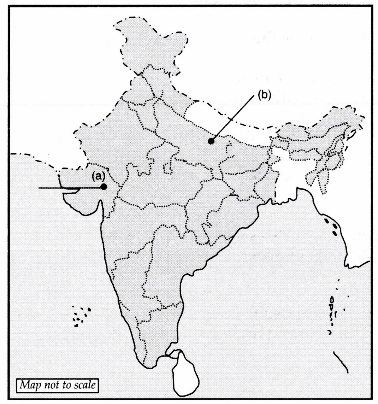 Work 3KENDRIYA VIDYALAYA SANGATHAN(Kolkata region)PRE BOARDCODE-   SOSC-X-2SOCIAL SCIENCE (CODE NO. 087)CLASS –XTIME ALLOWED : 3 HOURS                                                                                           MARKS:80 समय की अनुमति: 3 घंटे                                                                                                             अंक:80General Instructions : i. Question paper comprises five Sections – A, B, C, D and E. There are 32 questions in the question paper. All questions are compulsory. ii. Section A – Question no. 1 to 16 are Objective Type Questions of 1 mark each. iii. Section B – Question no. 17 to 22 are short answer type questions, carrying 3 marks each. Answer to each question should not exceed 80 words. iv. Section C – Question no. 23 to 26 are source based questions, carrying 4 marks each. v. Section D – Question no. 27 to 31 are long answer type questions, carrying 5 marks each. Answer to each question should not exceed 120 words. vi. Section E – Question no. 32 is map based, carrying 5 marks with two parts, 32.1 from History (2 marks) and 32.2 from Geography (3 marks). vii. There is no overall choice in the question paper. However, an internal choice has been provided in few questions. Only one of the choices in such questions have to be attempted. viii. In addition to this, separate instructions are given with each section and question, wherever necessary.i.प्रश्न पत्र में पांच सेक्शन शामिल हैं- ए, बी, सी, डी और ई। प्रश्नपत्र में 32 प्रश्न हैं। सभी प्रश्न अनिवार्य हैं। ii.सेक्शन ए - प्रश्न संख्या 1 से 16 प्रत्येक 1 अंक के वस्तुनिष्ठ प्रकार के प्रश्न हैं। iii.सेक्शन बी - प्रश्न संख्या 17 से 22 लघु उत्तरीय प्रकार के प्रश्न हैं, जिनमें प्रत्येक में 3 अंक हैं। प्रत्येक प्रश्न का उत्तर 80 शब्दों से अधिक नहीं होना चाहिए। v.सेक्शन सी - प्रश्न संख्या 23 से 26 स्रोत आधारित प्रश्न हैं, जिनमें प्रत्येक में 4 अंक हैं। v.सेक्शन डी - प्रश्न संख्या 27 से 31 लंबे उत्तर प्रकार के प्रश्न हैं, जिनमें प्रत्येक में 5 अंक हैं। प्रत्येक प्रश्न का उत्तर 120 शब्दों से अधिक नहीं होना चाहिए। vi. सेक्शन E- प्रश्न संख्या 32 मानचित्र आधारित है, जिसमें दो भागों के साथ 5 अंक, इतिहास (2 अंक) से 32.1 और भूगोल (3 अंक) से 32.2 अंक हैं। vii. प्रश्नपत्र में कोई समग्र विकल्प नहीं है । हालांकि, कुछ सवालों में एक आंतरिक विकल्प प्रदान किया गया है । ऐसे प्रश्नों में केवल एक विकल्प का प्रयास किया जाना चाहिए । 8. इसके अलावा, जहां भी आवश्यक हो, प्रत्येक अनुभाग और प्रश्न के साथ अलग-अलग निर्देश दिए जाते हैं।SECTION A                                                                    1x16=161 Which one of the following is true regarding the treaty of constantipole of 1832?                              1      A   it recognised turkey as an independent nation      B   it recognised france as an independent nation      C   it recognised Greece as an independent nation                                                                                                                                       D   it recognised germany as an independent nation1 1832 की कॉन्स्टेंटिपोल की संधि के बारे में निम्नलिखित में से कौन सा सच है?                            1   A यह एक स्वतंत्र राष्ट्र के रूप में तुर्की मांयता प्राप्त      B यह एक स्वतंत्र राष्ट्र के रूप में फ्रांस को मांयता दी   C  यह एक स्वतंत्र राष्ट्र के रूप में ग्रीस मांयता प्राप्त                                                                                                                                       D यह एक स्वतंत्र राष्ट्र के रूप में जर्मनी को मांयता दी2   who said when france sneezes the rest of Europe catches cold ?                                                        1    A garibaldi    B Mazzini    C  bismark    D  matternich2 किसने कहा जब फ्रांस को छींक आती है यूरोप को ठंड लगती है 1    A  गरीबाल्डी    B   मज़िनी    C बिस्मार्क    D  मैटरनिच3  which one of the following leaders headed oudh kisan sabha ?                                                           1     A jawahar lal Nehru     B mahatma Gandhi      C subhash Chandra bose      D motilal Nehru3 निम्नलिखित नेताओं में से कौन सा अवध किसान सभा का नेतृत्व किया ?                              1                               A   जवाहर लाल नेहरू     B   महात्मा गांधी      C   सुभाष चंद्र बोस      D   मोतीलाल नेहरू4  The economic strength of a country is measured by the development of________ industries ?         1                                                                OR      ________ and industry move hand in hand ? 4 किसी देश की आर्थिक ताकत को उद्योगों के विकास ________ मापा जाता है ?         1                                 या      _________ और उद्योग साथ-साथ  चलते हैं?5   Choose the correctly matched pair about the primitive cultivation in india from the following        1  option?      A kumari – Jharkhand      B Dahiya – Madhya Pradesh      C khil – Andhra Pradesh      D Koman- Karnataka5 निम्नलिखित 1 विकल्प से भारत में आदिम खेती के बारे में सही ढंग से मिलान जोड़ी चुनें?    A  कुमारी - झारखंड     B  दहिया - मध्य प्रदेश     C  खील - आंध्र प्रदेश          D  कोमन- कर्नाटक6   Fill in the blanks                                                                                                                                 1The slash and burn agriculture is know as _______ in mexico and central America.     A milpa     B Roca     C Masole      D None of the above6 रिक्त स्थानों में भरें 1स्लैश और बर्न एग्रीकल्चर को मेक्सिको और मध्य अमेरिका में ____________.      A  मिलपा     B  रोका     C  मसोले         D  उपरोक्त में से कोई नहीं7  Indentify the soil with the help of the following features.                                                                  1Widely spread in north Indian plains.It is classified as khadar and bangar.          Soil contains of potash, phosphoric, acid and lime. 7 निम्नलिखित विशेषताओं की मदद से मिट्टी को इंडेंटिफाई करें।                         1                                                • उत्तर भारतीय मैदानों में व्यापक रूप से फैला हुआ है ।       • इसे खादर और बांगड़ के रूप में वर्गीकृत किया गया है।       • मिट्टी में पोटाश, फॉस्फोरिक, एसिड और चूना  होता है।8   It is a crop which is used both as food and fodder. It is kharif crop which requires temprature      between 21’C to 27’C .                                                                                                                          1     A Bajra     B Jowar    C Maize    D None of these8 यह एक ऐसी फसल है जिसका उपयोग भोजन और चारे दोनों के रूप में किया जाता है। यह खरीफ फसल है जिसके लिए 21'C से 27'C के बीच टेम्प्रेचर की आवश्यकता होती है।         1                                                                                                                     A बाजरा         B   ज्वार    C  मक्का       D     इनमें से कोई नहीं9    Which language was recognized as the only official language of  Sri Lanka in 1956?                    1     A    Tamil     B    Sinhala     C    Hindi     D    Urdu 9     1956 में श्रीलंका की एकमात्र राजभाषा के रूप में किस भाषा को पहचाना गया?                    1          A   तमिल     B   सिंहल          C     हिंदी          D     उर्दू10 What does the system of checks and balances ensure in power sharing?                                          1OR      Define Majoritarianism    सत्ता के बंटवारे में नियंत्रण और संतुलन की व्यवस्था क्या सुनिश्चित करती है?                                                                                                                              या  बहुसंख्यकवाद को परिभाषित करें11   Which type of government has two or more levels?                                                                        1OR        How many languages are included in the eighth schedule of the Indian constitution ?11  किस प्रकार की सरकार के पास दो या उससे अधिक स्तर हैं?                                                                                                                                            या    भारतीय संविधान की आठवीं अनुसूची में कितनी भाषाएं शामिल हैं ?12  Study the following table and answer the question that follows:                                                      1                       For how many years will the reserves of crude oil last in middle east, if they continue extracting it at       the present rate?     A 50 years     B 10 years     C 70 years     D 40 years 12 निम्नलिखित तालिका का अध्ययन करें और इस प्रकार के प्रश्न का उत्तर दें:                      1कच्चे तेल का भंडार मध्य पूर्व में कितने वर्षों तक चलेगा, यदि वे इसे वर्तमान दर पर निकालना जारी रखते हैं?   A 50 साल   B  10 वर्ष     C 70 वर्ष     D 40 वर्ष13  Read the information given below and select the correct option -                                                 1               Rahul is an agricultural labourer. There are several months in a year when he has no work and needs credit to meet his daily expenses.  He depends upon his employer, the landowner for credit who charges an interest rate of 5 per cent per month. Rahul repays the money by working physically for the landowner on his farmland.   Over the years his debt will – A. Increase - because of increasing interest and non-payment of monthly amount B. Remain constant - as he is working for the employer but is repaying less C. Reduce - as amount equivalent to his salary is being counted as monthly repayment D. Be totally repaid - as he is repaying the debt in the form of physical labour  ORMost of the agricultural labourers like Rahul depend upon loans from informal sector. Which of the following statements about this sector is correct –        A. There are govt. bodies to supervise informal sector     B. Money lenders ask for a reasonable rate of interest     C. Cost of informal loans to the borrower is quite high      D. Money lenders use fair means to get their money back 13 नीचे दी गई जानकारी पढ़ें और सही विकल्प का चयन करें -                                       1               राहुल कृषि मजदूर है। साल में कई महीने ऐसे होते हैं जब उसके पास कोई काम नहीं होता और उसे अपने रोजमर्रा के खर्चों को पूरा करने के लिए क्रेडिट की जरूरत होती है ।  वह अपने नियोक्ता, ऋण के लिए जमींदार पर निर्भर करता है जो प्रति माह 5 प्रतिशत की ब्याज दर वसूलता है । राहुल अपने खेत पर जमींदार के लिए शारीरिक रूप से काम करके पैसे चुकाता है ।   वर्षों से उसका ऋण होगा - A.    वृद्धि - ब्याज में वृद्धि और मासिक राशि का भुगतान न करने के कारण B.   स्थिर रहें-  जैसा कि वह नियोक्ता के लिए काम कर रहा है, लेकिन कम चुका रहा है C.   कम-के रूप में अपने वेतन के बराबर राशि मासिक भुगतान के रूप में गिना जा रहा है D.    पूरी तरह से चुकाया जा सकता है-के रूप में वह शारीरिक श्रम के रूप में ऋण चुका रहा है                                                                                   याराहुल जैसे ज्यादातर खेतिहर मजदूर अनौपचारिक क्षेत्र से कर्ज पर निर्भर हैं। इस क्षेत्र के बारे में निम्नलिखित में से कौन सा बयान सही है -    A   अनौपचारिक क्षेत्र की निगरानी के लिए सरकारी निकाय हैं     B. साहूकारों ने उचित ब्याज दर की मांग की     C. उधारकर्ता को अनौपचारिक ऋण की लागत काफी अधिक है      D. साहूकार अपने पैसे वापस पाने के लिए उचित साधनों का उपयोग करते हैं 14  Who issues currency notes  in India?                                                                                             1     A  Reserve bank of india     B  State bank of india      C  Ministry of finance     D  government of india14 भारत में करेंसी नोट कौन जारी करता है?                                                             1                                    A भारतीय रिजर्व बैंक    B  स्टेट बैंक ऑफ इंडिया      C  वित्त मंत्रालय    D  भारत  सरकार 15   In the question given below, there are two statements marked as assertion(A) and reason (R). Read the statements and choose the correct option:                                                                             1Options are :(a) Both(A) and (R) are true and (R) is the correct explanation of (A).(b) Both (A) and (R) are true but (R) is not the correct explanation of (A)(c) (A) is correct but (R) is wrong.(d)  (A) is wrong but (R) is correct.  Assertion (A): bank keeps a small proportion of their deposits as cash with themselves.Reason(R):  this is kept to meet the  loan requirements of the people. 15 नीचे दिए गए सवाल में दो बयानों को जोर (ए) और कारण (आर) के रूप में चिह्नित किया गया है । बयान पढ़ें और सही विकल्प चुनें: 1विकल्प हैं:(क) दोनों (ए) और (आर) सच हैं और (R) (ए) का सही स्पष्टीकरण है ।(ख) दोनों (ए) और (आर) सच हैं, लेकिन (R) का सही स्पष्टीकरण नहीं है (ए)(ग) (ए) सही है लेकिन (R) गलत है ।(घ) (ए) गलत है लेकिन (R) सही है ।  जोर (ए): बैंक अपनी जमा राशि का एक छोटा सा हिस्सा खुद के साथ नकदी के रूप में रखता है ।कारण (आर): यह लोगों की ऋण आवश्यकताओं को पूरा करने के लिए रखा जाता है।16   Liberalisation refers to-                                                                                                                   1     A freeing the economy from direct control     B putting an end to various restrictions     C opening up the economy     D all of the above16 उदारीकरण का अर्थ है-                                                                                                                 1   A  अर्थव्यवस्था को प्रत्यक्ष नियंत्रण से मुक्त करना     B    विभिन्न प्रतिबंधों को समाप्त कर रहा है   C   अर्थव्यवस्था को खोलने   D  उपरोक्त सभीSECTION- B (Short Answer Question)(3x6=18)17   “The civil Disobedience movement was different from the Non-cooperation movement” state any three point of difference.                                                                                                                     317 "सविनय अवज्ञा आंदोलन असहयोग आंदोलन से अलग था" किसी भी तीन अंतर के बिंदु । 3                                                                                                                    18  Explain any three point of  the treaty of Vienna of 1815.                                                             3OR    Who was Cavour? Explain his contribution to the unification of Italy.? 18     1815 की वियना संधि के किसी भी तीन बिंदु को समझाएं।                            3                                 या    कैवर कौन था? इटली के एकीकरण में उनके योगदान की व्याख्या करें.?19  Why is it essential to have resource planning? Explain any three reasons19  संसाधन नियोजन करना क्यों ज़रूरी है? किन्हीं तीन कारणों को समझाएं।                 3                  .                                   320   Explain any three key features of Federalism?                                                                             3OR      Describe the significance of decentralisation.? 20  संघवाद की तीन प्रमुख विशेषताओं की व्याख्या करें?                                                                    3         या      विकेंद्रीकरण के महत्व का वर्णन करें.?21  Imagine yourself to be ABC a member of a woman self help group. Analyse the ways through which your group provides loan to the member                                                                               3  कल्पना कीजिए कि खुद एबीसी एक महिला स्वयं सहायता समूह की सदस्य हो। उन तरीकों का विश्लेषण करें जिनके माध्यम से आपका समूह सदस्य को ऋण प्रदान करता है।               3                                                                  22 “consequences of environmental degradation do not respect nation or state boundaries” support the statement with examples                                                                                                                      3"पर्यावरण क्षरण के परिणाम राष्ट्र या राज्य की सीमाओं का सम्मान नहीं करते" उदाहरणों के साथ बयान का समर्थन करते हैं ।                                                   3                                                             SECTION- C (4x4=16)23  Read the source given below and answer the question that follows.During the 1830s, Giuseppe Mazzini had sought to put together a coherent programme for a unitary Italian Republic. He had also formed a secret society called Young Italy for the dissemination of his goals. The failure of revolutionary uprisings both in 1831 and 1848 meant that the mantle now fall on Sardinia-Piedmont under its ruler King Victor Emmanuel II to unify the Italian states through war. In  the eyes of the ruling elites of this region, a unified Italy offered them the possibility of economic development and political dominance.Chief Minister Cavour who led the movement to unify the region of Italy was neither a revolutionary  nor a democrat. Like many other wealthy and educated members of the Italian elite, he spoke French much better than he did Italian. Through a tactful diplomatic alliance with France engineered by Cavour, Sardinia-Piedmont succeeded in defeating the Austrian forces in 1859. Apart from regular troops, a large number of armed volunteers under the leadership of Giuseppe Garibaldi joined the fray. In 1860, they marched into South Italy and the Kingdom of the two Scillies and succeeded in winning the support of the local peasants in order to drive out the Spanish rulers. In 1861 Victor Emmanuel II was proclaimed king of united Italy. However, much of the Italian population, among whom rates of illiteracy were very high, remained blissfully unaware of liberal nationalist ideology. The peasant masses who had supported Garibaldi in southern Italy had never heard of Italian, and believed that ‘La Talia’ was Victor Emmanuel’s wife!Answer the following MCQ by choosing the most appropriate option  23.1 Who formed a secret society called Young Italy?                                                                    1     A  Giuseppe Mazzini     B  Garibaldi     C  Cavour     D Otto von Bismark23.2   Who led the movement to unify the regions of Italy ?                                                          1    A Cavour    B Mazzini   C  Count Camillo de Cavour   D Giuseppe Garibaldi23.3   According to the source what was the reason for large part of Italian population remaining unaware of the Liberal Ideology                                                                                                     1   A Population was Illiterate    B Population did not want to change   C There ruler did not permit it   D None of the above23.4   Who proclaimed the king of united Italy in 1861?                                                               1   A Victor Emmanuel   B Giuseppe Mazzini   C Garibaldi    D None of the above23 नीचे दिए गए स्रोत को पढ़ें और इस प्रकार के प्रश्न का उत्तर दें।1830 के दशक के दौरान, जूसेपे मज्जिनी ने एक एकात्मक इतालवी गणराज्य के लिए एक सुसंगत कार्यक्रम को एक साथ रखने की मांग की थी। उन्होंने अपने लक्ष्यों के प्रचार-प्रसार के लिए यंग इटली नामक एक गुप्त समाज का भी गठन किया था । 1831 और 1848 दोनों में क्रांतिकारी विद्रोह की विफलता का मतलब था कि अब यह विरासत युद्ध के माध्यम से इतालवी राज्यों को एकजुट करने के लिए अपने शासक राजा विक्टर इमैनुएल द्वितीय के तहत सार्डिनिया-पिडमोंट पर आती है। इस क्षेत्र के सत्तारूढ़ elites की नजर में, एक एकीकृत इटली ने उन्हें आर्थिक विकास और राजनीतिक प्रभुत्व की संभावना की पेशकश की ।इटली के इस क्षेत्र को एकजुट करने के लिए आंदोलन का नेतृत्व करने वाले मुख्यमंत्री कैवर न तो क्रांतिकारी थे और न ही डेमोक्रेट । इतालवी अभिजात वर्ग के कई अन्य धनी और शिक्षित सदस्यों की तरह, वह फ्रेंच बहुत बेहतर बात की तुलना में वह इतालवी किया था । फ्रांस के साथ एक व्यवहारकुशल राजनयिक गठबंधन के माध्यम से Cavour द्वारा इंजीनियर, सार्डिनिया-Piedmont १८५९ में ऑस्ट्रिया की सेनाओं को हराने में सफल रहा । नियमित सैनिकों के अलावा जूसेपे गरीबाल्डी के नेतृत्व में बड़ी संख्या में हथियारबंद स्वयंसेवक मैदान में शामिल हुए। 1860 में, उन्होंने दक्षिण इटली और दो Scillies के राज्य में मार्च किया और स्पेनी शासकों को खदेड़ने के लिए स्थानीय किसानों का समर्थन जीतने में सफल रहे। 1861 में विक्टर इमैनुएल द्वितीय को संयुक्त इटली का राजा घोषित किया गया था। हालांकि, इटली की अधिकांश आबादी, जिनके बीच निरक्षरता की दरें बहुत अधिक थीं, उदार राष्ट्रवादी विचारधारा से आनंदित रहीं । दक्षिणी इटली में गरीबाल्डी का समर्थन करने वाली किसान जनता ने कभी इतालवी के बारे में नहीं सुना था, और माना कि ' ला तालिया ' विक्टर इमैनुएल की पत्नी थी!सबसे उपयुक्त विकल्प चुनकर निम्नलिखित एमसीक्यू का उत्तर दें  23.1 युवा इटली नामक एक गुप्त समाज का गठन किसने किया?                                                1                        A  जूज़ेपे मज्ज़िनी  B  गरीबाल्डी C   कैवर   D  ओटू वॉन बिस्मार्क23.2 इटली के क्षेत्रों को एकजुट करने के लिए आंदोलन का नेतृत्व किसने किया?                                                          1   A कैवर   B मज़िनी   C काउंट कैमिलो डी कैवर   D जूसेपे गरीबाल्डी२३.३ स्रोत के अनुसार क्या इतालवी आबादी के बड़े हिस्से के लिए कारण था उदार विचारधारा से अनजान शेष 1  A  जनसंख्या अनपढ़ थी   B  जनसंख्या को बदलना नहीं चाहता था  C   वहां शासक ने इसकी अनुमति नहीं दी   D   उपरोक्त में से कोई नहीं23.4 1861 में संयुक्त इटली के राजा की घोषणा किसने की?                                                               1  A   विक्टर इमैनुएल  B  जूसेपे मज्जिनी  C   गरीबाल्डी    D   उपरोक्त में से कोई नहीं24   Read the given extract and answer the following questions.  In a democracy, we are most concerned with ensuring that people will have the right to choose their rulers and people will have control over the rulers. Whenever possible and necessary, citizens should be able to participate in decision making, that affects them all. Therefore, the most basic outcome of democracy should be that it produces a government that is accountable to the citizens, and responsive to the needs and expectations of the citizens. Some people think that democracy produces less effective government. It is, of course, true that non-democratic rulers are very quick and efficient in decision making and implementation, whereas, democracy is based on the idea of deliberation and negotiation. So, some delay is bound to take place. But, because it has followed procedures, its decisions may be both more acceptable to the people and more effective. Moreover, when citizens want to know if a decision was taken through the correct procedures, they can find this out. They have the right and the means to examine the process of decision making. This is known as transparency. This factor is often missing from a non-democratic government. There is another aspect in which democratic government is certainly better than its alternatives: democratic government is legitimate government. It may be slow, less efficient, not always very responsive, or clean. But a democratic government is people’s own government.  Answer the following MCQs by choosing the most appropriate option  24.1. People’s right to choose their own rulers is called as the –                                                  1                                                       A. Right to Initiate      B. Right to Plebiscite      C. Right to Vote     D. Right to Referendum   24.2. Which of the following options helps in promoting transparency in the governance?           1     A. Right to education      B. Right to information      C. Right against exploitation      D. Right to speech and expression  24.3. __________________________ make/s the government legitimate.                                     1                                                                    A. Credibility of politicians      B. People’s movements      C. Free and fair elections      D. Holding of powers   24.4. Decisions in a democracy are more acceptable to the people because they are -                    1     A. Taken swiftly and implemented quickly     B. Taken by giving privileges to the people     C. Taken through elites’ votes     D. Taken after following due processes24 दिए गए अर्क को पढ़ें और निम्नलिखित प्रश्नों का उत्तर दें।  लोकतंत्र में हम यह सुनिश्चित करने के लिए सबसे ज्यादा चिंतित हैं कि लोगों को अपने शासकों को चुनने का अधिकार होगा और लोगों का शासकों पर नियंत्रण होगा । जब भी संभव और आवश्यक हो, नागरिकों को निर्णय लेने में भाग लेने में सक्षम होना चाहिए, जो उन सभी को प्रभावित करता है । इसलिए, लोकतंत्र का सबसे बुनियादी परिणाम यह होना चाहिए कि यह एक ऐसी सरकार का उत्पादन करे जो नागरिकों के प्रति जवाबदेह हो, और नागरिकों की जरूरतों और अपेक्षाओं के प्रति उत्तरदायी हो । कुछ लोग सोचते हैं कि लोकतंत्र कम प्रभावी सरकार पैदा करता है । निसंदेह यह सच है कि गैर-लोकतांत्रिक शासक निर्णय लेने और कार्यान्वयन में बहुत जल्दी और दक्ष हैं, जबकि लोकतंत्र विचार-विमर्श और बातचीत के विचार पर आधारित है । इसलिए, कुछ विलंब होना स्वाभाविक है। लेकिन, क्योंकि इसने प्रक्रियाओं का पालन किया है, इसके निर्णय लोगों को अधिक स्वीकार्य और अधिक प्रभावी हो सकते हैं । इसके अलावा, जब नागरिक यह जानना चाहते हैं कि क्या सही प्रक्रियाओं के माध्यम से कोई निर्णय लिया गया था, तो वे इसका पता लगा सकते हैं । उनके पास निर्णय लेने की प्रक्रिया की जांच करने का अधिकार और साधन है । इसे पारदर्शिता के नाम से जाना जाता है। यह कारक अक्सर एक गैर लोकतांत्रिक सरकार से गायब है । एक और पहलू है जिसमें लोकतांत्रिक सरकार निश्चित रूप से अपने विकल्पों से बेहतर है: लोकतांत्रिक सरकार वैध सरकार है । यह धीमा, कम कुशल, हमेशा बहुत उत्तरदायी नहीं, या साफ हो सकता है। लेकिन एक लोकतांत्रिक सरकार लोगों की अपनी सरकार है ।  सबसे उपयुक्त विकल्प चुनकर निम्नलिखित एमसीक्यू का उत्तर दें  24.1. अपने शासकों को चुनने के लोगों के अधिकार को - 1 कहा जाता है                                                       A शुरू करने का अधिकार      B जनमत संग्रह का अधिकार     C आसपास। मतदान का अधिकार     D जनमत संग्रह का अधिकार   24.2. निम्नलिखित विकल्पों में से कौन सा शासन में पारदर्शिता को बढ़ावा देने में मदद करता है? 1  A   शिक्षा का अधिकार   B   सूचना का अधिकार    C शोषण के खिलाफ अधिकार    D  बोलने और अभिव्यक्ति का अधिकार  24.3. सरकार को वैध बनाते हैं ।                                     1                                                                    A. राजनेताओं की विश्वसनीयता      B   लोगों की हरकतें      C. स्वतंत्र और निष्पक्ष चुनाव      D. शक्तियों का आयोजन   24.4. लोकतंत्र में निर्णय लोगों को अधिक स्वीकार्य हैं क्योंकि वे हैं - 1     A. तेजी से लिया और जल्दी से लागू     B. लोगों को विशेषाधिकार देकर लिया गया     C. elites  वोट के माध्यम से लिया     D. उचित प्रक्रियाओं का पालन करने के बाद लिया गया25    Read the source given below and answer the following questions -  Ford Motors, an American company, is one of the world’s largest automobile manufacturers with production spread over 26 countries of the world. Ford Motors came to India in 1995 and spent Rs. 1700 crore to set up a large plant near Chennai. This was done in collaboration with Mahindra and Mahindra, a major Indian manufacturer of jeeps and trucks. By the year 2004, Ford Motors was selling 27,000 cars in the Indian markets, while 24,000 cars were exported from India to South Africa, Mexico and Brazil. The company wanted to develop Ford India as a component supplying base for its other plants across the globe.  Answer the following MCQs by choosing the most appropriate option  25.1. The passage given above relates to which of the following options?                                         1     A. Increased employment      B. Foreign investment     C. Foreign collaboration      D. International competition   25.2. According to the given passage, Ford Motors can be termed as a Multi-National Company based on which of the following options?                                                                                            1    A. Production of different types of automobiles     B. Largest automobile manufacturer in the world     C. Because of largescale exports of cars across globe      D. Industrial and commercial ventures across globe  25.3.  By setting up their production plants in India, Ford Motors wanted to –                                  1                               A. Collaborate with a leading Indian Automobile company     B. Satisfy the demands of American, African and Indian markets      C. Tap the benefits of low-cost production and a large market      D. Take over small automobile manufacturing units in India    25.4.  ‘Ford Motors' wish to develop Ford India as a component supplying base for its other plants across the globe is an evidence of -                                                                                                     1                                                                                              A. Promoting local industries of India    B. Merging trade from different countries     C. Supplying jobs to factory workers in India     D. Interlinking of production across countries  25 नीचे दिए गए स्रोत को पढ़ें और निम्नलिखित प्रश्नों का उत्तर दें -  फोर्ड मोटर्स, एक अमेरिकी कंपनी, दुनिया के 26 देशों में फैले उत्पादन के साथ दुनिया के सबसे बड़े ऑटोमोबाइल निर्माताओं में से एक है । फोर्ड मोटर्स 1995 में भारत आई थी और चेन्नई के पास एक बड़ा प्लांट स्थापित करने के लिए 1700 करोड़ रुपये खर्च किए थे। यह जीपों और ट्रकों के एक प्रमुख भारतीय निर्माता महिंद्रा एंड महिंद्रा के सहयोग से किया गया था। वर्ष 2004 तक फोर्ड मोटर्स भारतीय बाजारों में 27,000 कारें बेच रही थी, जबकि भारत से दक्षिण अफ्रीका, मैक्सिको और ब्राजील को 24,000 कारों का निर्यात किया गया था। कंपनी फोर्ड इंडिया को दुनिया भर में अपने अन्य संयंत्रों के लिए एक घटक आपूर्ति आधार के रूप में विकसित करना चाहती थी ।  सबसे उपयुक्त विकल्प चुनकर निम्नलिखित एमसीक्यू का उत्तर दें  25.1. ऊपर दिए गए मार्ग निम्नलिखित विकल्पों में से कौन सा संबंधित है?                                   1     A. रोजगार बढ़ा      B. विदेशी निवेश     C. विदेशी सहयोग      D. अंतर्राष्ट्रीय प्रतियोगिता   25.2. दिए गए मार्ग के अनुसार, फोर्ड मोटर्स को निम्नलिखित विकल्पों में से किस आधार पर एक बहु-राष्ट्रीय कंपनी के रूप में कहा जा सकता है?                                                                                            1    A. विभिन्न प्रकार के ऑटोमोबाइल का उत्पादन     B.  दुनिया में सबसे बड़ा ऑटोमोबाइल निर्माता   C   दुनिया भर में कारों के बड़ेस्केल निर्यात के कारण      D. दुनिया भर में औद्योगिक और वाणिज्यिक उद्यम  25.3. भारत में अपने उत्पादन संयंत्रों की स्थापना करके, फोर्ड मोटर्स चाहता था - 1                               A. एक अग्रणी भारतीय ऑटोमोबाइल कंपनी के साथ सहयोग करें     B. अमेरिकी, अफ्रीकी और भारतीय बाजारों की मांगों को पूरा      C. कम लागत वाले उत्पादन और एक बड़े बाजार के लाभों को टैप करें       D . भारत में छोटी ऑटोमोबाइल विनिर्माण इकाइयों पर ले लो    25.4. 'फोर्ड मोटर्स' दुनिया भर में अपने अन्य संयंत्रों के लिए एक घटक आपूर्ति आधार के रूप में फोर्ड इंडिया को विकसित करना चाहते हैं - 1 का एक सबूत है                                                                                              A. भारत के स्थानीय उद्योगों को बढ़ावा देना    B. विभिन्न देशों से व्यापार विलय     C. भारत में फैक्टरी श्रमिकों को नौकरियों की आपूर्ति     D. देशों में उत्पादन को आपस में जोड़ने  26   Read the text given below and answer the following questions.  Manufacturing industries not only help in modernising agriculture, which forms the backbone of our economy, they also reduce the heavy dependence of people on agricultural income by providing them jobs in secondary and tertiary sectors.  Industrial development is a precondition for eradication of unemployment and poverty from our country. This was the main philosophy behind public sector industries and joint sector ventures in India. It was also aimed at bringing down regional disparities by establishing industries in tribal and backward areas. Export of manufactured goods expands trade and commerce, and brings in much needed foreign exchange.  Countries that transform their raw materials into a wide variety of finished goods of higher value are prosperous. India’s prosperity lies in increasing and diversifying its manufacturing industries as quickly as possible. Agriculture and industry are not exclusive of each other. They move hand in hand. For instance, the agro-industries in India have given a major boost to agriculture by raising its productivity.  Answer the following MCQs by choosing the most appropriate option  26.1. Manufacturing industries fall in  _________  and agriculture in ___________ .                       1     A. Primary, Secondary Sector     B. Secondary, Tertiary Sector     C. Primary, Tertiary Sector      D. Secondary, Primary Sector  26.2. Manufacturing provides job opportunities to reduce dependence on agriculture. Identify which sector the following jobs belong to –                                                                                                   1      Choose the correct option –                                                                                                 A. a-1, b-2, c-3, d-4         B. a-3, b-4, c-2, d-1        C. a-2, b-3, c-1, d-2        D. a-4, b-1, c-4, d-3      26.3.  Which of the following options does not help in modernising agriculture?                              1                            A. Manufacturing farm equipment        B. Providing unskilled labour force      C. Supplying fertilizers and pesticides      D. Producing tube well pumps and sprinklers  26.4.   In order to attract foreign manufacturing firms, a country needs to develop -                          1            A. Agrarian facilities     B. Cultivable lands    C. Media facilities     D. Infrastructure facilities26 नीचे दिए गए पाठ को पढ़ें और निम्नलिखित प्रश्नों का उत्तर दें।  विनिर्माण उद्योग न केवल कृषि के आधुनिकीकरण में मदद करते हैं, जो हमारी अर्थव्यवस्था की रीढ़ है, वे भी उन्हें द्वितीयक और तृतीयक क्षेत्रों में रोजगार प्रदान करके कृषि आय पर लोगों की भारी निर्भरता को कम करते हैं ।  हमारे देश से बेरोजगारी और गरीबी उन्मूलन के लिए औद्योगिक विकास एक पूर्व शर्त है । यह भारत में सार्वजनिक क्षेत्र के उद्योगों और संयुक्त क्षेत्र के उद्यमों के पीछे मुख्य दर्शन था । इसका उद्देश्य जनजातीय और पिछड़े क्षेत्रों में उद्योग स्थापित कर क्षेत्रीय असमानताओं को कम करना भी था। निर्मित वस्तुओं का निर्यात व्यापार और वाणिज्य का विस्तार करता है, और बहुत आवश्यक विदेशी मुद्रा लाता है ।  जो देश अपने कच्चे माल को उच्च मूल्य की तैयार वस्तुओं की एक विस्तृत विविधता में बदलते हैं, वे समृद्ध हैं । भारत की समृद्धि अपने विनिर्माण उद्योगों को यथाशीघ्र बढ़ाने और विविधता लाने में निहित है । कृषि और उद्योग एक दूसरे के अनन्य नहीं हैं । वे हाथ में हाथ ले जाते हैं । उदाहरण के लिए, भारत में कृषि उद्योगों ने अपनी उत्पादकता बढ़ाकर कृषि को एक बड़ा बढ़ावा दिया है।  सबसे उपयुक्त विकल्प चुनकर निम्नलिखित एमसीक्यू का उत्तर दें  26.1. विनिर्माण उद्योगों में गिरावट आती है ।                       1         A  प्राथमिक, माध्यमिक क्षेत्र      B   सेकेंडरी, तृतीयक क्षेत्र     C प्राथमिक, तृतीयक क्षेत्र      D  सेकेंडरी, प्राथमिक क्षेत्र  26.2. विनिर्माण कृषि पर निर्भरता को कम करने के लिए रोजगार के अवसर प्रदान करता है। पहचानें कि निम्नलिखित नौकरियां किस क्षेत्र की हैं -                                                                        1      सही विकल्प चुनें -                                                                                                 A. a-1, b-2, c-3, d-4         B. a-3, b-4, c-2, d-1        C. a-2, b-3, c-1, d-2        D. a-4, b-1, c-4, d-3      26.3. निम्नलिखित विकल्पों में से कौन सी कृषि के आधुनिकीकरण में मदद नहीं करती है?              1                A. विनिर्माण कृषि उपकरण        B. अकुशल श्रम बल प्रदान करना      C. उर्वरकों और कीटनाशकों की आपूर्ति      D. ट्यूबवेल पंप और स्प्रिंकलर का उत्पादन  26.4. विदेशी विनिर्माण फर्मों को आकर्षित करने के लिए, एक देश को विकसित करने की जरूरत है -1       A. कृषि सुविधाएं     B. कृषि योग्य भूमि    C. मीडिया सुविधाएं     D. इन्फ्रास्ट्रक्चर सुविधाएंSECTION-D(5x5=25)27   Describe the significance of tourism as a trade in India.                                                                  5OR       Describe any two merits of railway and any three problems being faced by the railway.27 भारत में एक व्यापार के रूप में पर्यटन के महत्व का वर्णन करें।                     5                                             या   रेलवे के किन्हीं दो गुणों और रेलवे के सामने आ रही किन्हीं तीन समस्याओं का वर्णन करें।28   Why did the different social group join the civil Disobedience Movement? Explain.                     5 OR      What was the impact of first world war on the economic condition in India?28  अलग-अलग सामाजिक समूह सविनय अवज्ञा आंदोलन में क्यों शामिल हुए? समझाना।       5               या   प्रथम विश्व युद्ध का भारत की आर्थिक स्थिति पर क्या असर पड़ा?29   What is the meant by political party? Explain any four problems area in the working of political parties?                                                                                                                                               5 29  राजनीतिक दल अर्थ क्या है? राजनीतिक दलों के कामकाज में किसी भी चार समस्याएं क्षेत्र समझाओ.?                                                                                                                                    5                                                                                                                                                        30 “Sharing of  powers  makes a country more powerful and united.” Do you agree this statement and why?                                                                                                                                                         530 "शक्तियों का बंटवारा एक देश को अधिक शक्तिशाली और एकजुट बनाता है । क्या आप इस बयान से सहमत हैं और क्यों?                                                                                                             5                                            31   Explain any five difference   between organised and unorganised sector.                                        5                                                                           OR     How can we create more employment opportunities in urban areas? Explain with examples.31 संगठित और असंगठित क्षेत्र के बीच किसी भी पांच अंतर को समझाएं।                5                        या   हम शहरी क्षेत्रों में रोजगार के और अवसर कैसे पैदा कर सकते हैं? उदाहरणों के साथ समझाओ।                                                                 SECTION – E                                                  MAP   SKILL BASED QUESTION                                (2+3) marks     मानचित्र कौशल आधारित प्रश्न32.1  Two place A and B have been marked on the given outline  map of india.                                  2          Identify them and write their correct names on the lines drawn near them       A Indian national congress session at this place in December 1920.       B The place where jallianwala bagh   massacre took place.32.2   On the same outline map of India locate and label any THREE of the following with suitable symbols.                                                                                                                                                  3    a . Nagarjuna sagar Dam    b . Singrauli thermal power plant    c   Noida software technology park    d   Kandla port     e   delhi ( indira Gandhi internation airport)32.1 भारत के दिए गए रूपरेखा मानचित्र पर दो स्थान ए और बी चिह्नित किए गए हैं। उन्हें पहचानें और उनके पास खींची गई रेखाओं पर उनके सही नाम लिखें      A   दिसंबर 1920 में इस स्थान पर भारतीय राष्ट्रीय कांग्रेस का अधिवेशन।           B     जिस स्थान पर जलियांवाला बाग नरसंहार हुआ था।32.2 भारत के एक ही रूपरेखा मानचित्र पर उपयुक्त प्रतीकों के साथ निम्नलिखित में से किसी तीन का पता लगाते हैं और लेबल करते हैं।                                                3                                                                                                        a नागार्जुन सागर बांध      b  सिंगरौली थर्मल पावर प्लांट   c  नोएडा सॉफ्टवेयर टेक्नोलॉजी पार्क   d  कांडला बंदरगाह     e  दिल्ली (इंदिरा गांधी इंटरनेशन एयरपोर्ट)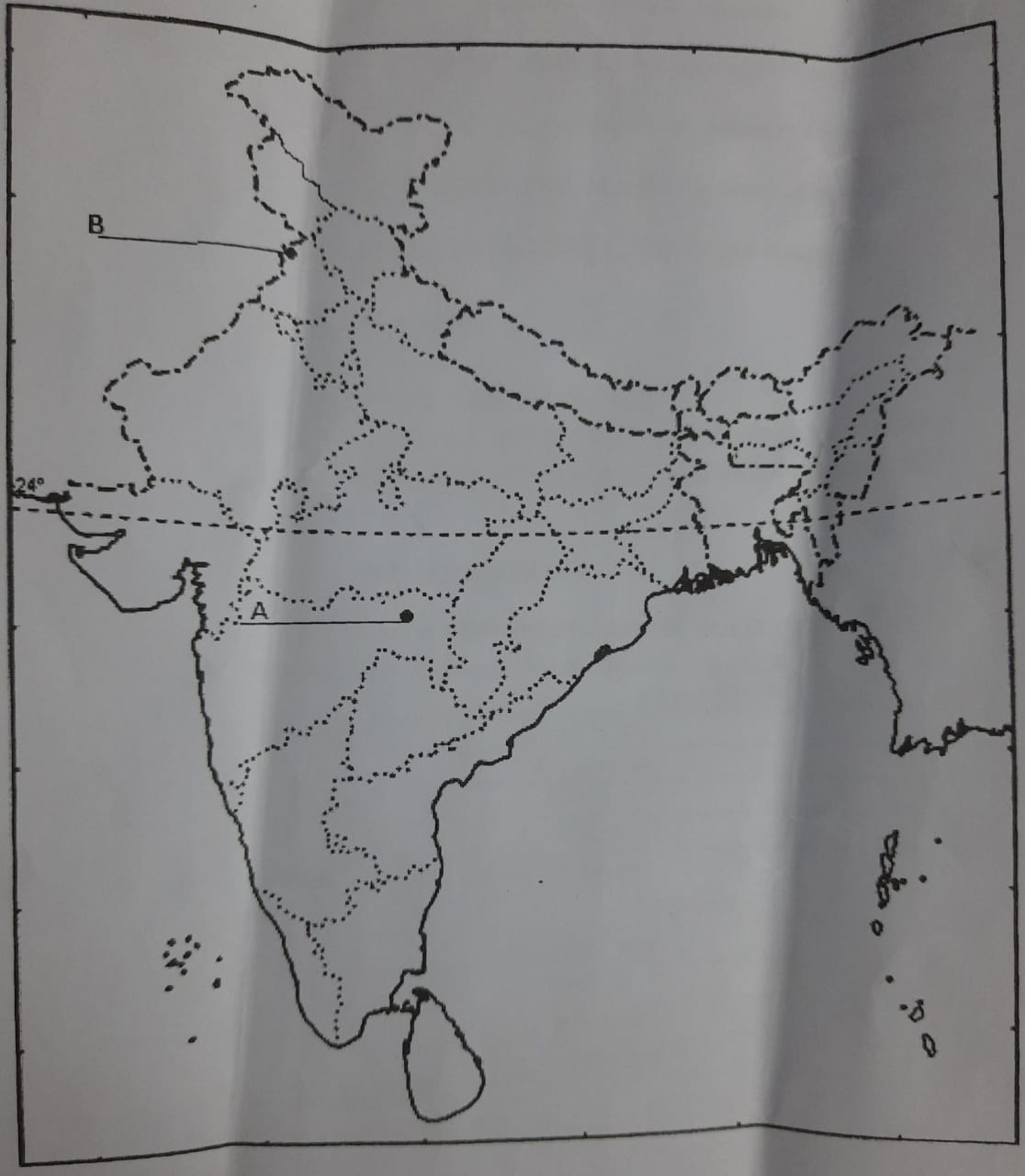 Work 3KENDRIYA VIDYALAYA SANGATHAN(Kolkata region)PRE BOARDCODE-   SOSC-X-2SOCIAL SCIENCE (CODE NO. 087)CLASS –XTIME ALLOWED : 3 HOURS                                                                                           MARKS:80 समय की अनुमति: 3 घंटे                                                                                                             अंक:80General Instructions : i. Question paper comprises five Sections – A, B, C, D and E. There are 32 questions in the question paper. All questions are compulsory. ii. Section A – Question no. 1 to 16 are Objective Type Questions of 1 mark each. iii. Section B – Question no. 17 to 22 are short answer type questions, carrying 3 marks each. Answer to each question should not exceed 80 words. iv. Section C – Question no. 23 to 26 are source based questions, carrying 4 marks each. v. Section D – Question no. 27 to 31 are long answer type questions, carrying 5 marks each. Answer to each question should not exceed 120 words. vi. Section E – Question no. 32 is map based, carrying 5 marks with two parts, 32.1 from History (2 marks) and 32.2 from Geography (3 marks). vii. There is no overall choice in the question paper. However, an internal choice has been provided in few questions. Only one of the choices in such questions have to be attempted. viii. In addition to this, separate instructions are given with each section and question, wherever necessary.i.प्रश्न पत्र में पांच सेक्शन शामिल हैं- ए, बी, सी, डी और ई। प्रश्नपत्र में 32 प्रश्न हैं। सभी प्रश्न अनिवार्य हैं। ii.सेक्शन ए - प्रश्न संख्या 1 से 16 प्रत्येक 1 अंक के वस्तुनिष्ठ प्रकार के प्रश्न हैं। iii.सेक्शन बी - प्रश्न संख्या 17 से 22 लघु उत्तरीय प्रकार के प्रश्न हैं, जिनमें प्रत्येक में 3 अंक हैं। प्रत्येक प्रश्न का उत्तर 80 शब्दों से अधिक नहीं होना चाहिए। v.सेक्शन सी - प्रश्न संख्या 23 से 26 स्रोत आधारित प्रश्न हैं, जिनमें प्रत्येक में 4 अंक हैं। v.सेक्शन डी - प्रश्न संख्या 27 से 31 लंबे उत्तर प्रकार के प्रश्न हैं, जिनमें प्रत्येक में 5 अंक हैं। प्रत्येक प्रश्न का उत्तर 120 शब्दों से अधिक नहीं होना चाहिए। vi. सेक्शन E- प्रश्न संख्या 32 मानचित्र आधारित है, जिसमें दो भागों के साथ 5 अंक, इतिहास (2 अंक) से 32.1 और भूगोल (3 अंक) से 32.2 अंक हैं। vii. प्रश्नपत्र में कोई समग्र विकल्प नहीं है । हालांकि, कुछ सवालों में एक आंतरिक विकल्प प्रदान किया गया है । ऐसे प्रश्नों में केवल एक विकल्प का प्रयास किया जाना चाहिए । 8. इसके अलावा, जहां भी आवश्यक हो, प्रत्येक अनुभाग और प्रश्न के साथ अलग-अलग निर्देश दिए जाते हैं।SECTION A                                                                    1x16=161 Which one of the following is true regarding the treaty of constantipole of 1832?                              1      A   it recognised turkey as an independent nation      B   it recognised france as an independent nation      C   it recognised Greece as an independent nation                                                                                                                                       D   it recognised germany as an independent nation1 1832 की कॉन्स्टेंटिपोल की संधि के बारे में निम्नलिखित में से कौन सा सच है?                            1   A यह एक स्वतंत्र राष्ट्र के रूप में तुर्की मांयता प्राप्त      B यह एक स्वतंत्र राष्ट्र के रूप में फ्रांस को मांयता दी   C  यह एक स्वतंत्र राष्ट्र के रूप में ग्रीस मांयता प्राप्त                                                                                                                                       D यह एक स्वतंत्र राष्ट्र के रूप में जर्मनी को मांयता दी2   who said when france sneezes the rest of Europe catches cold ?                                                        1    A garibaldi    B Mazzini    C  bismark    D  matternich2 किसने कहा जब फ्रांस को छींक आती है यूरोप को ठंड लगती है 1    A  गरीबाल्डी    B   मज़िनी    C बिस्मार्क    D  मैटरनिच3  which one of the following leaders headed oudh kisan sabha ?                                                           1     A jawahar lal Nehru     B mahatma Gandhi      C subhash Chandra bose      D motilal Nehru3 निम्नलिखित नेताओं में से कौन सा अवध किसान सभा का नेतृत्व किया ?                              1                               A   जवाहर लाल नेहरू     B   महात्मा गांधी      C   सुभाष चंद्र बोस      D   मोतीलाल नेहरू4  The economic strength of a country is measured by the development of________ industries ?         1                                                                OR      ________ and industry move hand in hand ? 4 किसी देश की आर्थिक ताकत को उद्योगों के विकास ________ मापा जाता है ?         1                                 या      _________ और उद्योग साथ-साथ  चलते हैं?5   Choose the correctly matched pair about the primitive cultivation in india from the following        1  option?      A kumari – Jharkhand      B Dahiya – Madhya Pradesh      C khil – Andhra Pradesh      D Koman- Karnataka5 निम्नलिखित 1 विकल्प से भारत में आदिम खेती के बारे में सही ढंग से मिलान जोड़ी चुनें?    A  कुमारी - झारखंड     B  दहिया - मध्य प्रदेश     C  खील - आंध्र प्रदेश          D  कोमन- कर्नाटक6   Fill in the blanks                                                                                                                                 1The slash and burn agriculture is know as _______ in mexico and central America.     A milpa     B Roca     C Masole      D None of the above6 रिक्त स्थानों में भरें 1स्लैश और बर्न एग्रीकल्चर को मेक्सिको और मध्य अमेरिका में ____________.      A  मिलपा     B  रोका     C  मसोले         D  उपरोक्त में से कोई नहीं7  Indentify the soil with the help of the following features.                                                                  1Widely spread in north Indian plains.It is classified as khadar and bangar.          Soil contains of potash, phosphoric, acid and lime. 7 निम्नलिखित विशेषताओं की मदद से मिट्टी को इंडेंटिफाई करें।                         1                                                • उत्तर भारतीय मैदानों में व्यापक रूप से फैला हुआ है ।       • इसे खादर और बांगड़ के रूप में वर्गीकृत किया गया है।       • मिट्टी में पोटाश, फॉस्फोरिक, एसिड और चूना  होता है।8   It is a crop which is used both as food and fodder. It is kharif crop which requires temprature      between 21’C to 27’C .                                                                                                                          1     A Bajra     B Jowar    C Maize    D None of these8 यह एक ऐसी फसल है जिसका उपयोग भोजन और चारे दोनों के रूप में किया जाता है। यह खरीफ फसल है जिसके लिए 21'C से 27'C के बीच टेम्प्रेचर की आवश्यकता होती है।         1                                                                                                                     A बाजरा         B   ज्वार    C  मक्का       D     इनमें से कोई नहीं9    Which language was recognized as the only official language of  Sri Lanka in 1956?                    1     A    Tamil     B    Sinhala     C    Hindi     D    Urdu 9     1956 में श्रीलंका की एकमात्र राजभाषा के रूप में किस भाषा को पहचाना गया?                    1          A   तमिल     B   सिंहल          C     हिंदी          D     उर्दू10 What does the system of checks and balances ensure in power sharing?                                          1OR      Define Majoritarianism    सत्ता के बंटवारे में नियंत्रण और संतुलन की व्यवस्था क्या सुनिश्चित करती है?                                                                                                                              या  बहुसंख्यकवाद को परिभाषित करें11   Which type of government has two or more levels?                                                                        1OR        How many languages are included in the eighth schedule of the Indian constitution ?11  किस प्रकार की सरकार के पास दो या उससे अधिक स्तर हैं?                                                                                                                                            या    भारतीय संविधान की आठवीं अनुसूची में कितनी भाषाएं शामिल हैं ?12  Study the following table and answer the question that follows:                                                      1                       For how many years will the reserves of crude oil last in middle east, if they continue extracting it at       the present rate?     A 50 years     B 10 years     C 70 years     D 40 years 12 निम्नलिखित तालिका का अध्ययन करें और इस प्रकार के प्रश्न का उत्तर दें:                      1कच्चे तेल का भंडार मध्य पूर्व में कितने वर्षों तक चलेगा, यदि वे इसे वर्तमान दर पर निकालना जारी रखते हैं?   A 50 साल   B  10 वर्ष     C 70 वर्ष     D 40 वर्ष13  Read the information given below and select the correct option -                                                 1               Rahul is an agricultural labourer. There are several months in a year when he has no work and needs credit to meet his daily expenses.  He depends upon his employer, the landowner for credit who charges an interest rate of 5 per cent per month. Rahul repays the money by working physically for the landowner on his farmland.   Over the years his debt will – A. Increase - because of increasing interest and non-payment of monthly amount B. Remain constant - as he is working for the employer but is repaying less C. Reduce - as amount equivalent to his salary is being counted as monthly repayment D. Be totally repaid - as he is repaying the debt in the form of physical labour  ORMost of the agricultural labourers like Rahul depend upon loans from informal sector. Which of the following statements about this sector is correct –        A. There are govt. bodies to supervise informal sector     B. Money lenders ask for a reasonable rate of interest     C. Cost of informal loans to the borrower is quite high      D. Money lenders use fair means to get their money back 13 नीचे दी गई जानकारी पढ़ें और सही विकल्प का चयन करें -                                       1               राहुल कृषि मजदूर है। साल में कई महीने ऐसे होते हैं जब उसके पास कोई काम नहीं होता और उसे अपने रोजमर्रा के खर्चों को पूरा करने के लिए क्रेडिट की जरूरत होती है ।  वह अपने नियोक्ता, ऋण के लिए जमींदार पर निर्भर करता है जो प्रति माह 5 प्रतिशत की ब्याज दर वसूलता है । राहुल अपने खेत पर जमींदार के लिए शारीरिक रूप से काम करके पैसे चुकाता है ।   वर्षों से उसका ऋण होगा - A.    वृद्धि - ब्याज में वृद्धि और मासिक राशि का भुगतान न करने के कारण B.   स्थिर रहें-  जैसा कि वह नियोक्ता के लिए काम कर रहा है, लेकिन कम चुका रहा है C.   कम-के रूप में अपने वेतन के बराबर राशि मासिक भुगतान के रूप में गिना जा रहा है D.    पूरी तरह से चुकाया जा सकता है-के रूप में वह शारीरिक श्रम के रूप में ऋण चुका रहा है                                                                                   याराहुल जैसे ज्यादातर खेतिहर मजदूर अनौपचारिक क्षेत्र से कर्ज पर निर्भर हैं। इस क्षेत्र के बारे में निम्नलिखित में से कौन सा बयान सही है -    A   अनौपचारिक क्षेत्र की निगरानी के लिए सरकारी निकाय हैं     B. साहूकारों ने उचित ब्याज दर की मांग की     C. उधारकर्ता को अनौपचारिक ऋण की लागत काफी अधिक है      D. साहूकार अपने पैसे वापस पाने के लिए उचित साधनों का उपयोग करते हैं 14  Who issues currency notes  in India?                                                                                             1     A  Reserve bank of india     B  State bank of india      C  Ministry of finance     D  government of india14 भारत में करेंसी नोट कौन जारी करता है?                                                             1                                    A भारतीय रिजर्व बैंक    B  स्टेट बैंक ऑफ इंडिया      C  वित्त मंत्रालय    D  भारत  सरकार 15   In the question given below, there are two statements marked as assertion(A) and reason (R). Read the statements and choose the correct option:                                                                             1Options are :(a) Both(A) and (R) are true and (R) is the correct explanation of (A).(b) Both (A) and (R) are true but (R) is not the correct explanation of (A)(c) (A) is correct but (R) is wrong.(d)  (A) is wrong but (R) is correct.  Assertion (A): bank keeps a small proportion of their deposits as cash with themselves.Reason(R):  this is kept to meet the  loan requirements of the people. 15 नीचे दिए गए सवाल में दो बयानों को जोर (ए) और कारण (आर) के रूप में चिह्नित किया गया है । बयान पढ़ें और सही विकल्प चुनें: 1विकल्प हैं:(क) दोनों (ए) और (आर) सच हैं और (R) (ए) का सही स्पष्टीकरण है ।(ख) दोनों (ए) और (आर) सच हैं, लेकिन (R) का सही स्पष्टीकरण नहीं है (ए)(ग) (ए) सही है लेकिन (R) गलत है ।(घ) (ए) गलत है लेकिन (R) सही है ।  जोर (ए): बैंक अपनी जमा राशि का एक छोटा सा हिस्सा खुद के साथ नकदी के रूप में रखता है ।कारण (आर): यह लोगों की ऋण आवश्यकताओं को पूरा करने के लिए रखा जाता है।16   Liberalisation refers to-                                                                                                                   1     A freeing the economy from direct control     B putting an end to various restrictions     C opening up the economy     D all of the above16 उदारीकरण का अर्थ है-                                                                                                                 1   A  अर्थव्यवस्था को प्रत्यक्ष नियंत्रण से मुक्त करना     B    विभिन्न प्रतिबंधों को समाप्त कर रहा है   C   अर्थव्यवस्था को खोलने   D  उपरोक्त सभीSECTION- B (Short Answer Question)(3x6=18)17   “The civil Disobedience movement was different from the Non-cooperation movement” state any three point of difference.                                                                                                                     317 "सविनय अवज्ञा आंदोलन असहयोग आंदोलन से अलग था" किसी भी तीन अंतर के बिंदु । 3                                                                                                                    18  Explain any three point of  the treaty of Vienna of 1815.                                                             3OR    Who was Cavour? Explain his contribution to the unification of Italy.? 18     1815 की वियना संधि के किसी भी तीन बिंदु को समझाएं।                            3                                 या    कैवर कौन था? इटली के एकीकरण में उनके योगदान की व्याख्या करें.?19  Why is it essential to have resource planning? Explain any three reasons19  संसाधन नियोजन करना क्यों ज़रूरी है? किन्हीं तीन कारणों को समझाएं।                 3                  .                                   320   Explain any three key features of Federalism?                                                                             3OR      Describe the significance of decentralisation.? 20  संघवाद की तीन प्रमुख विशेषताओं की व्याख्या करें?                                                                    3         या      विकेंद्रीकरण के महत्व का वर्णन करें.?21  Imagine yourself to be ABC a member of a woman self help group. Analyse the ways through which your group provides loan to the member                                                                               3  कल्पना कीजिए कि खुद एबीसी एक महिला स्वयं सहायता समूह की सदस्य हो। उन तरीकों का विश्लेषण करें जिनके माध्यम से आपका समूह सदस्य को ऋण प्रदान करता है।               3                                                                  22 “consequences of environmental degradation do not respect nation or state boundaries” support the statement with examples                                                                                                                      3"पर्यावरण क्षरण के परिणाम राष्ट्र या राज्य की सीमाओं का सम्मान नहीं करते" उदाहरणों के साथ बयान का समर्थन करते हैं ।                                                   3                                                             SECTION- C (4x4=16)23  Read the source given below and answer the question that follows.During the 1830s, Giuseppe Mazzini had sought to put together a coherent programme for a unitary Italian Republic. He had also formed a secret society called Young Italy for the dissemination of his goals. The failure of revolutionary uprisings both in 1831 and 1848 meant that the mantle now fall on Sardinia-Piedmont under its ruler King Victor Emmanuel II to unify the Italian states through war. In  the eyes of the ruling elites of this region, a unified Italy offered them the possibility of economic development and political dominance.Chief Minister Cavour who led the movement to unify the region of Italy was neither a revolutionary  nor a democrat. Like many other wealthy and educated members of the Italian elite, he spoke French much better than he did Italian. Through a tactful diplomatic alliance with France engineered by Cavour, Sardinia-Piedmont succeeded in defeating the Austrian forces in 1859. Apart from regular troops, a large number of armed volunteers under the leadership of Giuseppe Garibaldi joined the fray. In 1860, they marched into South Italy and the Kingdom of the two Scillies and succeeded in winning the support of the local peasants in order to drive out the Spanish rulers. In 1861 Victor Emmanuel II was proclaimed king of united Italy. However, much of the Italian population, among whom rates of illiteracy were very high, remained blissfully unaware of liberal nationalist ideology. The peasant masses who had supported Garibaldi in southern Italy had never heard of Italian, and believed that ‘La Talia’ was Victor Emmanuel’s wife!Answer the following MCQ by choosing the most appropriate option  23.1 Who formed a secret society called Young Italy?                                                                    1     A  Giuseppe Mazzini     B  Garibaldi     C  Cavour     D Otto von Bismark23.2   Who led the movement to unify the regions of Italy ?                                                          1    A Cavour    B Mazzini   C  Count Camillo de Cavour   D Giuseppe Garibaldi23.3   According to the source what was the reason for large part of Italian population remaining unaware of the Liberal Ideology                                                                                                     1   A Population was Illiterate    B Population did not want to change   C There ruler did not permit it   D None of the above23.4   Who proclaimed the king of united Italy in 1861?                                                               1   A Victor Emmanuel   B Giuseppe Mazzini   C Garibaldi    D None of the above23 नीचे दिए गए स्रोत को पढ़ें और इस प्रकार के प्रश्न का उत्तर दें।1830 के दशक के दौरान, जूसेपे मज्जिनी ने एक एकात्मक इतालवी गणराज्य के लिए एक सुसंगत कार्यक्रम को एक साथ रखने की मांग की थी। उन्होंने अपने लक्ष्यों के प्रचार-प्रसार के लिए यंग इटली नामक एक गुप्त समाज का भी गठन किया था । 1831 और 1848 दोनों में क्रांतिकारी विद्रोह की विफलता का मतलब था कि अब यह विरासत युद्ध के माध्यम से इतालवी राज्यों को एकजुट करने के लिए अपने शासक राजा विक्टर इमैनुएल द्वितीय के तहत सार्डिनिया-पिडमोंट पर आती है। इस क्षेत्र के सत्तारूढ़ elites की नजर में, एक एकीकृत इटली ने उन्हें आर्थिक विकास और राजनीतिक प्रभुत्व की संभावना की पेशकश की ।इटली के इस क्षेत्र को एकजुट करने के लिए आंदोलन का नेतृत्व करने वाले मुख्यमंत्री कैवर न तो क्रांतिकारी थे और न ही डेमोक्रेट । इतालवी अभिजात वर्ग के कई अन्य धनी और शिक्षित सदस्यों की तरह, वह फ्रेंच बहुत बेहतर बात की तुलना में वह इतालवी किया था । फ्रांस के साथ एक व्यवहारकुशल राजनयिक गठबंधन के माध्यम से Cavour द्वारा इंजीनियर, सार्डिनिया-Piedmont १८५९ में ऑस्ट्रिया की सेनाओं को हराने में सफल रहा । नियमित सैनिकों के अलावा जूसेपे गरीबाल्डी के नेतृत्व में बड़ी संख्या में हथियारबंद स्वयंसेवक मैदान में शामिल हुए। 1860 में, उन्होंने दक्षिण इटली और दो Scillies के राज्य में मार्च किया और स्पेनी शासकों को खदेड़ने के लिए स्थानीय किसानों का समर्थन जीतने में सफल रहे। 1861 में विक्टर इमैनुएल द्वितीय को संयुक्त इटली का राजा घोषित किया गया था। हालांकि, इटली की अधिकांश आबादी, जिनके बीच निरक्षरता की दरें बहुत अधिक थीं, उदार राष्ट्रवादी विचारधारा से आनंदित रहीं । दक्षिणी इटली में गरीबाल्डी का समर्थन करने वाली किसान जनता ने कभी इतालवी के बारे में नहीं सुना था, और माना कि ' ला तालिया ' विक्टर इमैनुएल की पत्नी थी!सबसे उपयुक्त विकल्प चुनकर निम्नलिखित एमसीक्यू का उत्तर दें  23.1 युवा इटली नामक एक गुप्त समाज का गठन किसने किया?                                                1                        A  जूज़ेपे मज्ज़िनी  B  गरीबाल्डी C   कैवर   D  ओटू वॉन बिस्मार्क23.2 इटली के क्षेत्रों को एकजुट करने के लिए आंदोलन का नेतृत्व किसने किया?                                                          1   A कैवर   B मज़िनी   C काउंट कैमिलो डी कैवर   D जूसेपे गरीबाल्डी२३.३ स्रोत के अनुसार क्या इतालवी आबादी के बड़े हिस्से के लिए कारण था उदार विचारधारा से अनजान शेष 1  A  जनसंख्या अनपढ़ थी   B  जनसंख्या को बदलना नहीं चाहता था  C   वहां शासक ने इसकी अनुमति नहीं दी   D   उपरोक्त में से कोई नहीं23.4 1861 में संयुक्त इटली के राजा की घोषणा किसने की?                                                               1  A   विक्टर इमैनुएल  B  जूसेपे मज्जिनी  C   गरीबाल्डी    D   उपरोक्त में से कोई नहीं24   Read the given extract and answer the following questions.  In a democracy, we are most concerned with ensuring that people will have the right to choose their rulers and people will have control over the rulers. Whenever possible and necessary, citizens should be able to participate in decision making, that affects them all. Therefore, the most basic outcome of democracy should be that it produces a government that is accountable to the citizens, and responsive to the needs and expectations of the citizens. Some people think that democracy produces less effective government. It is, of course, true that non-democratic rulers are very quick and efficient in decision making and implementation, whereas, democracy is based on the idea of deliberation and negotiation. So, some delay is bound to take place. But, because it has followed procedures, its decisions may be both more acceptable to the people and more effective. Moreover, when citizens want to know if a decision was taken through the correct procedures, they can find this out. They have the right and the means to examine the process of decision making. This is known as transparency. This factor is often missing from a non-democratic government. There is another aspect in which democratic government is certainly better than its alternatives: democratic government is legitimate government. It may be slow, less efficient, not always very responsive, or clean. But a democratic government is people’s own government.  Answer the following MCQs by choosing the most appropriate option  24.1. People’s right to choose their own rulers is called as the –                                                  1                                                       A. Right to Initiate      B. Right to Plebiscite      C. Right to Vote     D. Right to Referendum   24.2. Which of the following options helps in promoting transparency in the governance?           1     A. Right to education      B. Right to information      C. Right against exploitation      D. Right to speech and expression  24.3. __________________________ make/s the government legitimate.                                     1                                                                    A. Credibility of politicians      B. People’s movements      C. Free and fair elections      D. Holding of powers   24.4. Decisions in a democracy are more acceptable to the people because they are -                    1     A. Taken swiftly and implemented quickly     B. Taken by giving privileges to the people     C. Taken through elites’ votes     D. Taken after following due processes24 दिए गए अर्क को पढ़ें और निम्नलिखित प्रश्नों का उत्तर दें।  लोकतंत्र में हम यह सुनिश्चित करने के लिए सबसे ज्यादा चिंतित हैं कि लोगों को अपने शासकों को चुनने का अधिकार होगा और लोगों का शासकों पर नियंत्रण होगा । जब भी संभव और आवश्यक हो, नागरिकों को निर्णय लेने में भाग लेने में सक्षम होना चाहिए, जो उन सभी को प्रभावित करता है । इसलिए, लोकतंत्र का सबसे बुनियादी परिणाम यह होना चाहिए कि यह एक ऐसी सरकार का उत्पादन करे जो नागरिकों के प्रति जवाबदेह हो, और नागरिकों की जरूरतों और अपेक्षाओं के प्रति उत्तरदायी हो । कुछ लोग सोचते हैं कि लोकतंत्र कम प्रभावी सरकार पैदा करता है । निसंदेह यह सच है कि गैर-लोकतांत्रिक शासक निर्णय लेने और कार्यान्वयन में बहुत जल्दी और दक्ष हैं, जबकि लोकतंत्र विचार-विमर्श और बातचीत के विचार पर आधारित है । इसलिए, कुछ विलंब होना स्वाभाविक है। लेकिन, क्योंकि इसने प्रक्रियाओं का पालन किया है, इसके निर्णय लोगों को अधिक स्वीकार्य और अधिक प्रभावी हो सकते हैं । इसके अलावा, जब नागरिक यह जानना चाहते हैं कि क्या सही प्रक्रियाओं के माध्यम से कोई निर्णय लिया गया था, तो वे इसका पता लगा सकते हैं । उनके पास निर्णय लेने की प्रक्रिया की जांच करने का अधिकार और साधन है । इसे पारदर्शिता के नाम से जाना जाता है। यह कारक अक्सर एक गैर लोकतांत्रिक सरकार से गायब है । एक और पहलू है जिसमें लोकतांत्रिक सरकार निश्चित रूप से अपने विकल्पों से बेहतर है: लोकतांत्रिक सरकार वैध सरकार है । यह धीमा, कम कुशल, हमेशा बहुत उत्तरदायी नहीं, या साफ हो सकता है। लेकिन एक लोकतांत्रिक सरकार लोगों की अपनी सरकार है ।  सबसे उपयुक्त विकल्प चुनकर निम्नलिखित एमसीक्यू का उत्तर दें  24.1. अपने शासकों को चुनने के लोगों के अधिकार को - 1 कहा जाता है                                                       A शुरू करने का अधिकार      B जनमत संग्रह का अधिकार     C आसपास। मतदान का अधिकार     D जनमत संग्रह का अधिकार   24.2. निम्नलिखित विकल्पों में से कौन सा शासन में पारदर्शिता को बढ़ावा देने में मदद करता है? 1  A   शिक्षा का अधिकार   B   सूचना का अधिकार    C शोषण के खिलाफ अधिकार    D  बोलने और अभिव्यक्ति का अधिकार  24.3. सरकार को वैध बनाते हैं ।                                     1                                                                    A. राजनेताओं की विश्वसनीयता      B   लोगों की हरकतें      C. स्वतंत्र और निष्पक्ष चुनाव      D. शक्तियों का आयोजन   24.4. लोकतंत्र में निर्णय लोगों को अधिक स्वीकार्य हैं क्योंकि वे हैं - 1     A. तेजी से लिया और जल्दी से लागू     B. लोगों को विशेषाधिकार देकर लिया गया     C. elites  वोट के माध्यम से लिया     D. उचित प्रक्रियाओं का पालन करने के बाद लिया गया25    Read the source given below and answer the following questions -  Ford Motors, an American company, is one of the world’s largest automobile manufacturers with production spread over 26 countries of the world. Ford Motors came to India in 1995 and spent Rs. 1700 crore to set up a large plant near Chennai. This was done in collaboration with Mahindra and Mahindra, a major Indian manufacturer of jeeps and trucks. By the year 2004, Ford Motors was selling 27,000 cars in the Indian markets, while 24,000 cars were exported from India to South Africa, Mexico and Brazil. The company wanted to develop Ford India as a component supplying base for its other plants across the globe.  Answer the following MCQs by choosing the most appropriate option  25.1. The passage given above relates to which of the following options?                                         1     A. Increased employment      B. Foreign investment     C. Foreign collaboration      D. International competition   25.2. According to the given passage, Ford Motors can be termed as a Multi-National Company based on which of the following options?                                                                                            1    A. Production of different types of automobiles     B. Largest automobile manufacturer in the world     C. Because of largescale exports of cars across globe      D. Industrial and commercial ventures across globe  25.3.  By setting up their production plants in India, Ford Motors wanted to –                                  1                               A. Collaborate with a leading Indian Automobile company     B. Satisfy the demands of American, African and Indian markets      C. Tap the benefits of low-cost production and a large market      D. Take over small automobile manufacturing units in India    25.4.  ‘Ford Motors' wish to develop Ford India as a component supplying base for its other plants across the globe is an evidence of -                                                                                                     1                                                                                              A. Promoting local industries of India    B. Merging trade from different countries     C. Supplying jobs to factory workers in India     D. Interlinking of production across countries  25 नीचे दिए गए स्रोत को पढ़ें और निम्नलिखित प्रश्नों का उत्तर दें -  फोर्ड मोटर्स, एक अमेरिकी कंपनी, दुनिया के 26 देशों में फैले उत्पादन के साथ दुनिया के सबसे बड़े ऑटोमोबाइल निर्माताओं में से एक है । फोर्ड मोटर्स 1995 में भारत आई थी और चेन्नई के पास एक बड़ा प्लांट स्थापित करने के लिए 1700 करोड़ रुपये खर्च किए थे। यह जीपों और ट्रकों के एक प्रमुख भारतीय निर्माता महिंद्रा एंड महिंद्रा के सहयोग से किया गया था। वर्ष 2004 तक फोर्ड मोटर्स भारतीय बाजारों में 27,000 कारें बेच रही थी, जबकि भारत से दक्षिण अफ्रीका, मैक्सिको और ब्राजील को 24,000 कारों का निर्यात किया गया था। कंपनी फोर्ड इंडिया को दुनिया भर में अपने अन्य संयंत्रों के लिए एक घटक आपूर्ति आधार के रूप में विकसित करना चाहती थी ।  सबसे उपयुक्त विकल्प चुनकर निम्नलिखित एमसीक्यू का उत्तर दें  25.1. ऊपर दिए गए मार्ग निम्नलिखित विकल्पों में से कौन सा संबंधित है?                                   1     A. रोजगार बढ़ा      B. विदेशी निवेश     C. विदेशी सहयोग      D. अंतर्राष्ट्रीय प्रतियोगिता   25.2. दिए गए मार्ग के अनुसार, फोर्ड मोटर्स को निम्नलिखित विकल्पों में से किस आधार पर एक बहु-राष्ट्रीय कंपनी के रूप में कहा जा सकता है?                                                                                            1    A. विभिन्न प्रकार के ऑटोमोबाइल का उत्पादन     B.  दुनिया में सबसे बड़ा ऑटोमोबाइल निर्माता   C   दुनिया भर में कारों के बड़ेस्केल निर्यात के कारण      D. दुनिया भर में औद्योगिक और वाणिज्यिक उद्यम  25.3. भारत में अपने उत्पादन संयंत्रों की स्थापना करके, फोर्ड मोटर्स चाहता था - 1                               A. एक अग्रणी भारतीय ऑटोमोबाइल कंपनी के साथ सहयोग करें     B. अमेरिकी, अफ्रीकी और भारतीय बाजारों की मांगों को पूरा      C. कम लागत वाले उत्पादन और एक बड़े बाजार के लाभों को टैप करें       D . भारत में छोटी ऑटोमोबाइल विनिर्माण इकाइयों पर ले लो    25.4. 'फोर्ड मोटर्स' दुनिया भर में अपने अन्य संयंत्रों के लिए एक घटक आपूर्ति आधार के रूप में फोर्ड इंडिया को विकसित करना चाहते हैं - 1 का एक सबूत है                                                                                              A. भारत के स्थानीय उद्योगों को बढ़ावा देना    B. विभिन्न देशों से व्यापार विलय     C. भारत में फैक्टरी श्रमिकों को नौकरियों की आपूर्ति     D. देशों में उत्पादन को आपस में जोड़ने  26   Read the text given below and answer the following questions.  Manufacturing industries not only help in modernising agriculture, which forms the backbone of our economy, they also reduce the heavy dependence of people on agricultural income by providing them jobs in secondary and tertiary sectors.  Industrial development is a precondition for eradication of unemployment and poverty from our country. This was the main philosophy behind public sector industries and joint sector ventures in India. It was also aimed at bringing down regional disparities by establishing industries in tribal and backward areas. Export of manufactured goods expands trade and commerce, and brings in much needed foreign exchange.  Countries that transform their raw materials into a wide variety of finished goods of higher value are prosperous. India’s prosperity lies in increasing and diversifying its manufacturing industries as quickly as possible. Agriculture and industry are not exclusive of each other. They move hand in hand. For instance, the agro-industries in India have given a major boost to agriculture by raising its productivity.  Answer the following MCQs by choosing the most appropriate option  26.1. Manufacturing industries fall in  _________  and agriculture in ___________ .                       1     A. Primary, Secondary Sector     B. Secondary, Tertiary Sector     C. Primary, Tertiary Sector      D. Secondary, Primary Sector  26.2. Manufacturing provides job opportunities to reduce dependence on agriculture. Identify which sector the following jobs belong to –                                                                                                   1      Choose the correct option –                                                                                                 A. a-1, b-2, c-3, d-4         B. a-3, b-4, c-2, d-1        C. a-2, b-3, c-1, d-2        D. a-4, b-1, c-4, d-3      26.3.  Which of the following options does not help in modernising agriculture?                              1                            A. Manufacturing farm equipment        B. Providing unskilled labour force      C. Supplying fertilizers and pesticides      D. Producing tube well pumps and sprinklers  26.4.   In order to attract foreign manufacturing firms, a country needs to develop -                          1            A. Agrarian facilities     B. Cultivable lands    C. Media facilities     D. Infrastructure facilities26 नीचे दिए गए पाठ को पढ़ें और निम्नलिखित प्रश्नों का उत्तर दें।  विनिर्माण उद्योग न केवल कृषि के आधुनिकीकरण में मदद करते हैं, जो हमारी अर्थव्यवस्था की रीढ़ है, वे भी उन्हें द्वितीयक और तृतीयक क्षेत्रों में रोजगार प्रदान करके कृषि आय पर लोगों की भारी निर्भरता को कम करते हैं ।  हमारे देश से बेरोजगारी और गरीबी उन्मूलन के लिए औद्योगिक विकास एक पूर्व शर्त है । यह भारत में सार्वजनिक क्षेत्र के उद्योगों और संयुक्त क्षेत्र के उद्यमों के पीछे मुख्य दर्शन था । इसका उद्देश्य जनजातीय और पिछड़े क्षेत्रों में उद्योग स्थापित कर क्षेत्रीय असमानताओं को कम करना भी था। निर्मित वस्तुओं का निर्यात व्यापार और वाणिज्य का विस्तार करता है, और बहुत आवश्यक विदेशी मुद्रा लाता है ।  जो देश अपने कच्चे माल को उच्च मूल्य की तैयार वस्तुओं की एक विस्तृत विविधता में बदलते हैं, वे समृद्ध हैं । भारत की समृद्धि अपने विनिर्माण उद्योगों को यथाशीघ्र बढ़ाने और विविधता लाने में निहित है । कृषि और उद्योग एक दूसरे के अनन्य नहीं हैं । वे हाथ में हाथ ले जाते हैं । उदाहरण के लिए, भारत में कृषि उद्योगों ने अपनी उत्पादकता बढ़ाकर कृषि को एक बड़ा बढ़ावा दिया है।  सबसे उपयुक्त विकल्प चुनकर निम्नलिखित एमसीक्यू का उत्तर दें  26.1. विनिर्माण उद्योगों में गिरावट आती है ।                       1         A  प्राथमिक, माध्यमिक क्षेत्र      B   सेकेंडरी, तृतीयक क्षेत्र     C प्राथमिक, तृतीयक क्षेत्र      D  सेकेंडरी, प्राथमिक क्षेत्र  26.2. विनिर्माण कृषि पर निर्भरता को कम करने के लिए रोजगार के अवसर प्रदान करता है। पहचानें कि निम्नलिखित नौकरियां किस क्षेत्र की हैं -                                                                        1      सही विकल्प चुनें -                                                                                                 A. a-1, b-2, c-3, d-4         B. a-3, b-4, c-2, d-1        C. a-2, b-3, c-1, d-2        D. a-4, b-1, c-4, d-3      26.3. निम्नलिखित विकल्पों में से कौन सी कृषि के आधुनिकीकरण में मदद नहीं करती है?              1                A. विनिर्माण कृषि उपकरण        B. अकुशल श्रम बल प्रदान करना      C. उर्वरकों और कीटनाशकों की आपूर्ति      D. ट्यूबवेल पंप और स्प्रिंकलर का उत्पादन  26.4. विदेशी विनिर्माण फर्मों को आकर्षित करने के लिए, एक देश को विकसित करने की जरूरत है -1       A. कृषि सुविधाएं     B. कृषि योग्य भूमि    C. मीडिया सुविधाएं     D. इन्फ्रास्ट्रक्चर सुविधाएंSECTION-D(5x5=25)27   Describe the significance of tourism as a trade in India.                                                                  5OR       Describe any two merits of railway and any three problems being faced by the railway.27 भारत में एक व्यापार के रूप में पर्यटन के महत्व का वर्णन करें।                     5                                             या   रेलवे के किन्हीं दो गुणों और रेलवे के सामने आ रही किन्हीं तीन समस्याओं का वर्णन करें।28   Why did the different social group join the civil Disobedience Movement? Explain.                     5 OR      What was the impact of first world war on the economic condition in India?28  अलग-अलग सामाजिक समूह सविनय अवज्ञा आंदोलन में क्यों शामिल हुए? समझाना।       5               या   प्रथम विश्व युद्ध का भारत की आर्थिक स्थिति पर क्या असर पड़ा?29   What is the meant by political party? Explain any four problems area in the working of political parties?                                                                                                                                               5 29  राजनीतिक दल अर्थ क्या है? राजनीतिक दलों के कामकाज में किसी भी चार समस्याएं क्षेत्र समझाओ.?                                                                                                                                    5                                                                                                                                                        30 “Sharing of  powers  makes a country more powerful and united.” Do you agree this statement and why?                                                                                                                                                         530 "शक्तियों का बंटवारा एक देश को अधिक शक्तिशाली और एकजुट बनाता है । क्या आप इस बयान से सहमत हैं और क्यों?                                                                                                             5                                            31   Explain any five difference   between organised and unorganised sector.                                        5                                                                           OR     How can we create more employment opportunities in urban areas? Explain with examples.31 संगठित और असंगठित क्षेत्र के बीच किसी भी पांच अंतर को समझाएं।                5                        या   हम शहरी क्षेत्रों में रोजगार के और अवसर कैसे पैदा कर सकते हैं? उदाहरणों के साथ समझाओ।                                                                 SECTION – E                                                  MAP   SKILL BASED QUESTION                                (2+3) marks     मानचित्र कौशल आधारित प्रश्न32.1  Two place A and B have been marked on the given outline  map of india.                                  2          Identify them and write their correct names on the lines drawn near them       A Indian national congress session at this place in December 1920.       B The place where jallianwala bagh   massacre took place.32.2   On the same outline map of India locate and label any THREE of the following with suitable symbols.                                                                                                                                                  3    a . Nagarjuna sagar Dam    b . Singrauli thermal power plant    c   Noida software technology park    d   Kandla port     e   delhi ( indira Gandhi internation airport)32.1 भारत के दिए गए रूपरेखा मानचित्र पर दो स्थान ए और बी चिह्नित किए गए हैं। उन्हें पहचानें और उनके पास खींची गई रेखाओं पर उनके सही नाम लिखें      A   दिसंबर 1920 में इस स्थान पर भारतीय राष्ट्रीय कांग्रेस का अधिवेशन।           B     जिस स्थान पर जलियांवाला बाग नरसंहार हुआ था।32.2 भारत के एक ही रूपरेखा मानचित्र पर उपयुक्त प्रतीकों के साथ निम्नलिखित में से किसी तीन का पता लगाते हैं और लेबल करते हैं।                                                3                                                                                                        a नागार्जुन सागर बांध      b  सिंगरौली थर्मल पावर प्लांट   c  नोएडा सॉफ्टवेयर टेक्नोलॉजी पार्क   d  कांडला बंदरगाह     e  दिल्ली (इंदिरा गांधी इंटरनेशन एयरपोर्ट)